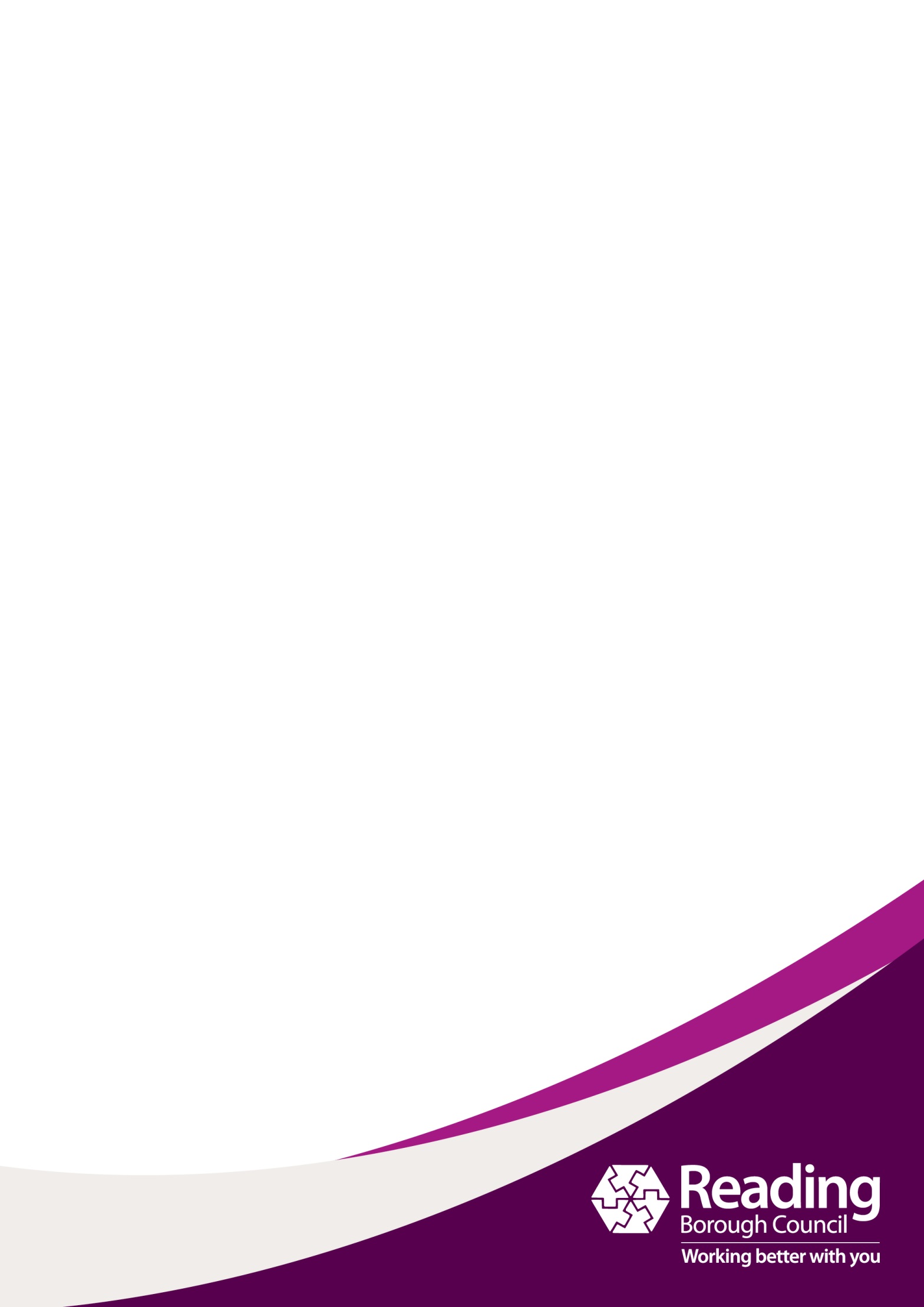 Foreword – Councillor Ennis Welcome to Reading Borough Council’s Parking Services Annual Report. This report summarises the parking and traffic enforcement responsibilities conducted by the Council in 2022/2023.   Our service is essential to support our residents to promote a clean and green Reading, supporting healthy lifestyles, enabling sustainable growth, and connecting people and places. The Council continues to deal with challenges including congestion, climate change, air quality issues and an increasing population, both in and around Reading as new housing developments come forward. Parking management is an important transport planning tool, enabling us to influence how people may choose to travel, with the aim of encouraging them to use more sustainable forms of transport. If left unmanaged, parking would soon become disruptive to the transport networks and services, as people would park for convenience, rather than considering other people’s needs.Parking management covers time restrictions, parking charges, controlled parking zones, residents parking permits and blue badges. Parking charges provide us with the opportunity to set appropriate parking prices that allow us to fund transport related projects. We will manage the parking provision across the Borough, in public car parks, on-street parking and across new developments, to influence sustainable travel choices, encourage sustainable patterns for travel and provide for those who are less mobile.The Parking Services team is responsible for ensuring that drivers comply with parking and traffic regulations in Reading and in early 2023, the Council began its enforcement of moving traffic regulations. This will help to improve road safety and tackle congestion around Reading. The team are also responsible for day-to-day management of the Council’s off-street car parks. This requires a wide range of responsibilities including maintaining partnerships for the provision of Park & Ride, maintenance of the car parks and payment machines, issuing parking permits to residents and workers, and compliance management. In instances where vehicles have contravened the parking and traffic regulations, the Council has legal obligations to take appropriate action which inevitably leads to the issuing of penalties and the management of collection and appeals. We will continue to enforce traffic and parking restrictions in Reading, to improve the effectiveness of our infrastructure and prioritise sustainable modes.The Council is committed to being transparent about our Parking Services and enforcement activity and this report provides an extensive record of activities during the 2022/2023 financial year. We will also outline how the service is managed to aim to develop an understanding and acceptance of why enforcement activity takes place.Cllr John EnnisLead Councillor for Climate Strategy & Transport Chapter 1 - ContentThe Secretary of State’s ‘Statutory Guidance to Local Authorities on the Civil Enforcement of Parking Contraventions’ states that local authorities should produce annual reports about their enforcement activities. It is considered good practice to publish a report which provides the public with information about the way enforcement is undertaken and provides reassurance that enforcement is being undertaken properly. The view of the Secretary of State is that transparency about the civil enforcement of parking regulations enables the public to understand and accept the enforcement of parking contraventions.This Annual Report provides a record of activities during the 2022/2023 financial year and explains how the service is managed and aims to develop an understanding and acceptance of such enforcement activity. The 2022/2023 is structured as follows:											Page No.Chapter 2 - Policy Context 							4Chapter 3 - Parking Enforcement						5 - 15Chapter 4 - Bus Lane Enforcement					16 - 19Chapter 5 - Moving Traffic	Enforcement					20 - 21Chapter 6 - Challenges, Representations and Appeals			22 - 26Chapter 7 - Enforcement Agents Information				27 - 28Chapter 8 – Permits								29 - 33Chapter 9 - Blue Badges							34 - 36Chapter 10 - Signs and Lines Maintenance				37	Chapter 11 - Car Parks							38 - 39Chapter 12 - Pay and Display						40 - 41Chapter 13 - Freedom of Information					42 - 43Chapter 14 - Financial Information					44 - 45Chapter 15 - Key Contacts and More Information			46Appendix A - Parking Penalty Charge Notices				47 - 80Appendix B - Bus Lane Penalty Charge Notices  			81 - 83Chapter 2 - Policy ContextReading Borough Council introduced Parking Enforcement in 2000, when responsibility for enforcement of parking contraventions passed from Thames Valley Police to the Local Authority. The current legislation that allows for Reading to enforce parking and waiting restrictions is under The Traffic Management Act 2004. This also permitted local authorities to enforce restrictions by other methods which are now known as ‘Civil Parking Enforcement.’ Parking offences are classified as civil offences rather than criminal offences under Civil Parking Enforcement.Reading Borough Council has an integrated Parking Service, which manages both on-street and off-street activities. The Council introduced Civil Parking Enforcement under Part 6 of the Traffic Management Act 2004 from 31st March 2008.The current guiding transport policy document is its Local Transport Plan (LTP) 2011- 2026. The Local Transport Plan includes a 15-year strategy document and a rolling 3-year implementation programme. The LTP programme is reviewed annually to ensure the aims and objectives are being delivered. The statement below summarises the vision for transport in Reading:“Transport in Reading will better connect people to the places that they want to go: easily, swiftly, safely, sustainably and in comfort. We will meet the challenges of a dynamic, low-carbon future to promote prosperity for Reading.Whichever way you choose to travel, by foot or bicycle, motorcycle, bus, rail, car or boat whether to work or education, to leisure or the services you need, our transport system will help you get there”. The Council is currently preparing a new LTP to set the strategy for 2024-40, statutory public consultation was undertaken between September to December 2023 and the feedback received from that consultation is currently being reviewed before the strategy is updated.Although it is not possible to specifically measure the contribution of Civil Parking Enforcement on all the objectives, as there are a wide range of other factors that influence them, it is clear that well considered, and implemented enforcement will support this vision.Chapter 3 - Parking EnforcementEnforcement is conducted both on- and off-street by Reading Borough Council Parking Services through Civil Enforcement Officers employed through a contractor. Each officer receives specific training resulting in qualification which is: CIWM (WAMITAB) Level 2 Award for Parking Enforcement OfficersCivil Enforcement Officers are salaried and are not part of any incentive scheme. Their only enforcement requirement is to ensure that any Penalty Charge Notice is issued correctly and that all the supporting evidence (including photographs) is gathered and recorded. The Traffic Management Act introduced regulations that allow for enforcement through an approved camera device in areas that are difficult or sensitive. In the autumn of 2012, the Council introduced an enforcement vehicle; it is used to enforce contraventions of waiting restrictions such as school zigzag markings, bus stop clearways and red routes. Enforcement with an approved device is not used where permits or exemptions (such as resident’s permits or Blue Badges) may be in use. The primary objective of the camera enforcement system is to ensure the safe and efficient operation of the road network by deterring motorists from breaking road traffic restrictions and detecting those that do. The Parking Services team at Reading Borough Council have completed/working towards their WAMITAB Level 3 Award in Notice Processing (QCF). This qualification recognises the importance of back-office staff, having the required skills, knowledge and detail when dealing with challenges, representation, and appeals. The Reading Borough Council Parking Services team have a duty to consider all aspects of a case. The Secretary of States guidance states that even when a clear contravention has occurred, the Council has discretionary power to cancel a Penalty Charge Notice, and this duty is adhered too - “under general principles of public law, authorities have a duty to act fairly and proportionately and are encouraged to exercise discretion sensibly and reasonably and with due regard to the public interest.” This exercise of discretion is approached objectively and without regard to any financial interest (in the penalty or decisions) that may have been taken at an earlier stage. However, discretion can be used to cancel or enforce a Penalty Charge Notice and some motorists who challenge their Penalty Charge Notice may not always receive the decision that they were looking for. Penalty Charge Notices (PCNs)Penalty Charge Notices are issued when people contravene the parking code. Penalty Charge Notice tickets can be categorised as higher or lower depending on the seriousness of the contravention. Higher level tickets for more serious breaches are £70 (e.g., parking on yellow lines) and lower-level tickets for less serious breaches are £50 (e.g., parking with an expired permit or pay & display ticket). 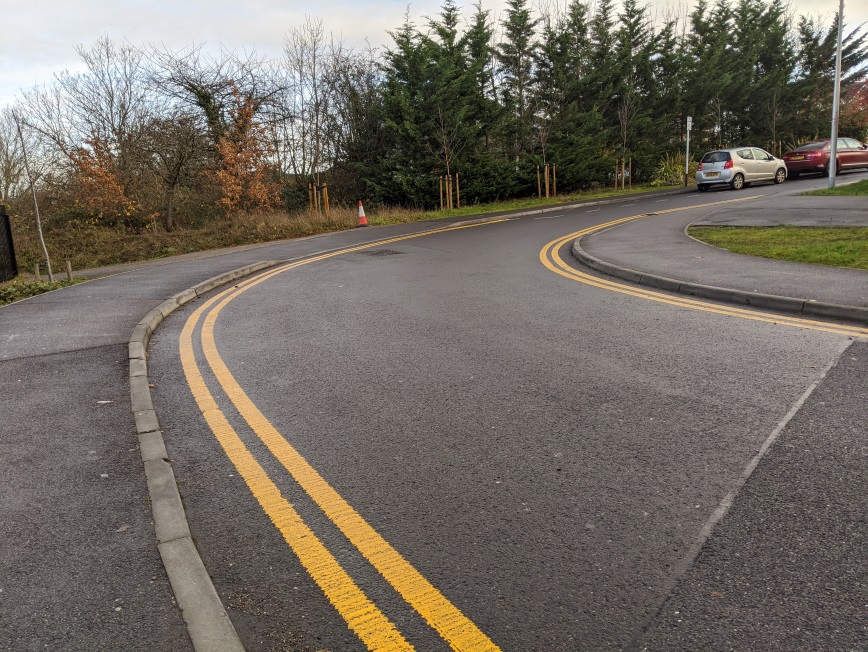 Road markings (such as yellow lines, loading bays, bus stops and residents zones) indicate that some sort of restriction applies, and signs nearby will always explain the parking restrictions. If these restrictions are breached, a contravention has occurred, and a Penalty Charge Notice will be issued. In the Council’s public car parks Penalty Charge Notices may be issued if you fail to pay the correct amount at a pay and display ticket machine or for parking in a space for longer than you are permitted to. Also, if your car is reported to be causing a safety hazard, a source of congestion or an obstruction the Police may remove it. Drivers are responsible for making sure that their vehicles are parked correctly and not causing any obstructions. If vehicles are parked correctly, they should not be issued with a Penalty Charge Notice.Traffic Management Act 2004 Statutory Process – Direct Issue ProcessThe following process applies where the Civil Enforcement Officer has directly issued the Penalty Charge Notice to the vehicle or handed it to the driver.  Please see section below for information about the process involved when the Penalty Charge Notice is sent by post. Please refer to Chapter 6 for information about challenges, representations and appeals. After 14 days of the date of issue of the Penalty Charge NoticeThe right to pay the discounted sum (£35/£25) after 14 days is lost. The 14 days starts with the date on which the Penalty Charge Notice was issued.After 28 days of the date of issue of the Penalty Charge NoticeIf the charge is not paid 28 days from the date the Penalty Charge Notice was issued a Notice to Owner will be sent to the registered keeper of the vehicle.At this point you can either pay the full charge within 28 days (£70/£50) or make representation to Reading Borough Council. Failure to act on the Notice to Owner may result in a Charge Certificate being issued.After 28 days of the date of issue of the Notice to OwnerA Charge Certificate may be sent to the registered keeper of the vehicle, notifying the keeper that the charge has been increased by 50% (£105/£75).  If you receive a Charge Certificate you must pay within 14 days.  There is no right to appeal at this stage.After 14 days of the date of issue of the Charge CertificateIf the Charge Certificate is not paid within 14 days, the debt may be registered at the Traffic Enforcement Centre and a registration fee of £9 will be added to the charge (£114/£84).  An Order for Recovery will be sent to the registered keeper of the vehicle.  If you receive an Order for Recovery you must either pay the outstanding charge within 21 days or file a witness statement.After 21 days after the Debt RegistrationIf the charge has not been paid or a witness statement has not been made, the Traffic Enforcement Centre will grant authority for a Warrant to be issued and a certificated Enforcement Agent will be requested to recover the debt from you.  The Enforcement Agent will charge you for this.Traffic Management Act 2004 Statutory Process – Postal Issue ProcessThe following process applies where the Penalty Charge Notice has been issued by post. This occurs in circumstances where the Civil Enforcement Officer was prevented from issuing the Penalty Charge Notice at the time, or the vehicle drove away before affixing it to the vehicle/handing it to the driver. A Penalty Charge Notice may also be issued by post from an approved device i.e., a camera recording. Please refer to Chapter 6 for information about challenges, representations and appeals. The Penalty Charge Notice will be sent to the registered keeper of the   vehicle; at this point you can either:Pay the discount within 21 days (£35/£25).If the discount is not paid in the 21 days, pay the full charge within 28 days (£70/£50).Make representation to Reading Borough Council.After 28 days of the date of issue of the Penalty Charge NoticeA Charge Certificate may be sent to the registered keeper of the vehicle, notifying the keeper that the charge has been increased by 50% (£105/£75).  If you receive a Charge Certificate you must pay within 14 days.  There is no right to appeal at this stage.After 14 days of the date of issue of the Charge CertificateIf the Charge Certificate is not paid within 14 days, the debt may be registered at the Traffic Enforcement Centre and a registration fee of £9 will be added to the charge (£114/£84).  An Order for Recovery will be sent to the registered keeper of the vehicle.  If you receive an Order for Recovery you must either pay the outstanding charge within 21 days or file a witness statement.After 21 days after the Debt RegistrationIf the charge has not been paid or a witness statement has not been made, the Traffic Enforcement Centre will grant authority for a Warrant to be issued and a certificated Enforcement Agent will be requested to recover the debt from you.  The Enforcement Agent will charge you for this.Paying a Penalty Charge NoticePenalty Charge Notices can be paid either online, by post or by phone. Once payment has been made, the driver/owner/hirer has accepted liability for the penalty charge and can no longer make a challenge/representation against the Penalty Charge Notice. Reading Borough Council’s interpretation of the relevant legislation (which is supported by the House of Commons Transport Committee) is that the recipient of a Penalty Charge Notice can pay the penalty or challenge the Penalty Charge Notice – it is not possible to do both. The graph below shows the percentage of the different methods of payment used. The table below shows the number of Penalty Charge Notices issued for 2022/2023. A copy of Penalty Charge Notices issued by ward, street and contravention code is provided in Appendix A.Approved Device PCNsThe Council introduced an approved device (enforcement vehicle) for parking contraventions in 2012. From the 6th April 2015 a change in legislation has limited the use that Council may use approved devices for parking enforcement. The enforcement vehicle can only be used to enforce the following contraventions: school keep clear markings, bus stops/stands, red routes, and bus lanes. The total Parking PCNs issued from the approved device was 10,102. Please see Chapter 4 for Bus Lane Enforcement.The table below shows the streets with highest number of approved device PCNs issued:Red Route Enforcement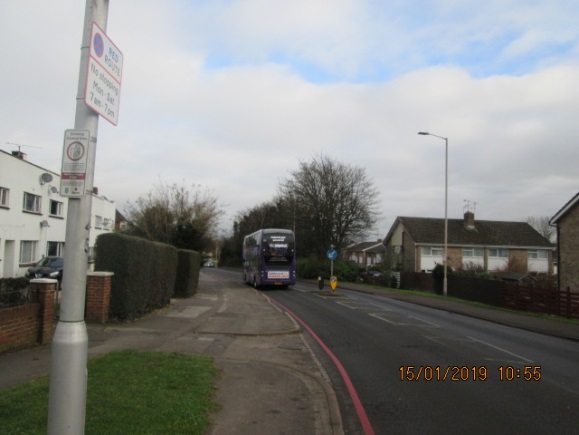 From the 7th March 2018 the Council introduced its first red route in Reading, along the ‘Purple 17’ bus route. It was introduced first along the East of Borough starting on the Kings Road, at its junction with the IDR, following the A329 corridor east, through Cemetery Junction and along the Wokingham Road. It ends near to the Three Tuns crossroads, on the borough boundary. The second part of the red route was introduced on the West of the Borough starting on the Oxford Road, at its junction with Alfred Street heading along all the Oxford Road, onto Norcot Road, School Road and ending at Park Lane (at the junction with Mayfair). The final part was implemented in the Town Centre and joins the East and West red routes.A Red route is a ‘no stopping’ restriction which has been successfully used on major bus routes in London for many years. It helps keep key public transport moving, minimises delays for bus passengers and improves safety for pedestrians and cyclists by preventing dangerous or illegal parking. The new Red Route restriction means where double red lines are marked, vehicles cannot stop at any time – Monday to Sunday – including for short periods of loading or unloading. Only disabled blue badge holders, Hackney Carriages (black cabs) and private hire vehicles licensed by Reading Borough Council are permitted to stop to allow for boarding and alighting. Emergency service vehicles will, of course, be permitted to stop on the Red RouteEnforcement is carried out by the Civil Enforcement Officers (direct issue) and the Council’s enforcement (approved device) vehicle. Report Illegally Parked vehiclesThe Council introduced an online facility for members of the public to report illegally parked vehicles and the number of requests received is shown below:The Council is unable to issue any Penalty Charge Notices (PCNs) to vehicles that may be obstructing the highway. This can be reported to the Police on the non-emergency number 101.The table below shows the streets with highest number of PCNs issued:The table below shows the Car Parks with the number of PCNs issued:The table below shows the PCNs issued by month, compared with the last year.A full breakdown of the notices issued by ward, street and contravention code is provided in Appendix A. Further Information Further information can be found on the Council’s website: www.reading.gov.uk or www.PATROL-uk.info The form to report illegally parked vehicles can be found on the Council’s website: https://www.reading.gov.uk/vehicles-roads-and-transport/parking/ Chapter 4 – Bus Lane EnforcementReading Borough Council has more bus lanes per mile of road than anywhere else in the UK and a greater proportion of people travel by bus than in most other cities and towns in the UK. Reading Borough Council and its partners want to make public transport reliable and punctual. Bus lanes, when operating properly, help improve journey times, punctuality and reliability which may help make public transport a more attractive option and in turn relieve congestion. 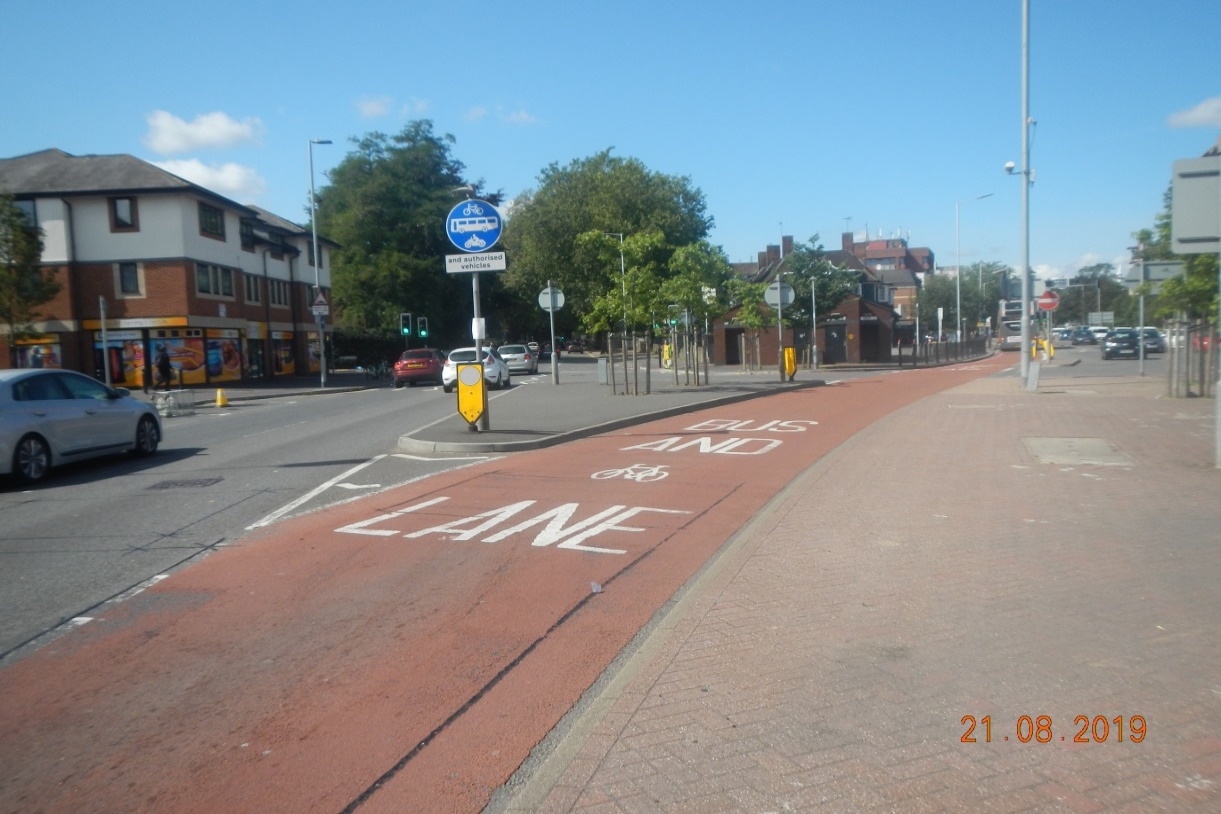 When bus lanes are misused, they are less effective, hence the need for effective enforcement. When people ignore bus lanes, they can cause delays to public transport and increase the risk of accidents as other road users are unlikely to be aware of their presence.In October 2005, powers were introduced under the Transport Act 2000 that made it possible for Reading Borough Council to enforce the regulations governing the use of bus lanes in the Borough. These were updated in May 2022 to the Traffic Management Act 2004 and have been brought into line with the Parking regulations.The Police may still take action against persons driving in bus lanes or ignoring road signs, however, Reading Borough Council's enforcement by approved device cameras has substantially increased the likelihood of those abusing bus lanes being caught out.The penalty for being caught in a bus lane is a £70 Penalty Charge Notice. Cameras record vehicles using bus lanes and penalties are issued based on this information. Enforcement officers check the recordings to determine whether a contravention of the rules has taken place or if there may be other circumstances e.g., to avoid an accident. It is possible to make a representation against the Penalty Charge Notice within 28 days of it being issued.Appendix B provides a breakdown of information per bus lane. Traffic Management Act 2004 Statutory Process Please refer to Chapter 6 for information about challenges, representations and appeals. The Penalty Charge Notice will be sent to the registered keeper of the   vehicle; at this point you can either:Pay the discount within 21 days (£35).If the discount is not paid in the 21 days, pay the full charge within 28 days (£70).Make representation to Reading Borough Council.After 28 days of the date of issue of the Penalty Charge NoticeA Charge Certificate may be sent to the registered keeper of the vehicle, notifying the keeper that the charge has been increased by 50% (£105).  If you receive a Charge Certificate you must pay within 14 days.  There is no right to appeal at this stage.After 14 days of the date of issue of the Charge CertificateIf the Charge Certificate is not paid within 14 days, the debt will be registered at the Traffic Enforcement Centre and a registration fee of £9 will be added to the charge (£114).  An Order for Recovery will be sent to the registered keeper of the vehicle.  If you receive an Order for Recovery, you must either pay the outstanding charge within 21 days or file a Witness Statement.After 21 days after the Debt RegistrationIf the charge has not been paid or a Witness Statement has not been made, the Traffic Enforcement Centre will grant authority for a Warrant to be issued and a certificated Enforcement Agent will be requested to recover the debt from you.  The Enforcement Agent will charge you for this.Paying a Penalty Charge NoticePenalty Charge Notices can be paid either online, by post or by phone. The graph below shows the percentage of the different methods of payment used for Penalty Charge Notices relating to bus lanes. The table below shows the number of Penalty Charge Notices issued for entering bus lanes in 2022/2023. A copy of Penalty Charge Notices issued by street for entering bus lanes is provided in Appendix B.Appendix B provides a breakdown of the PCNs issued per bus lane and a comparison with the previous year’s issue. Further Information Further information can be found on the Council’s website: www.reading.gov.uk or www.PATROL-uk.info Chapter 5 – Moving Traffic Enforcement Part 6 of the Traffic Management Act (2004) was enacted in May 2022 which allows Local Authorities outside of London to enforce against specific moving traffic offences. These rules were previously only enforced by the police under criminal law. Reading Borough Council acquired these powers, which enables the Council to expand the work it already does enforcing against unlawful and dangerous parking, and misuse of bus lanes. Reading Borough Council will use these new powers to improve safety and tackle congestion by enforcing moving traffic offences, such as:driving through a ‘No Entry’ signturning left or right when instructed not to do so (making banned turns)entering yellow box junctions when the exit is not cleardriving where and when motor vehicles are prohibiteddriving on routes that are for buses and taxis only.In February 2023 enforcement of yellow box junctions commenced. Yellow box junctions keep the junction clear and keep traffic on the roads flowing. Vehicles are not permitted to stop in a box junction except for turning right and are prevented from doing so by oncoming vehicles or other cars waiting to turn right as well. 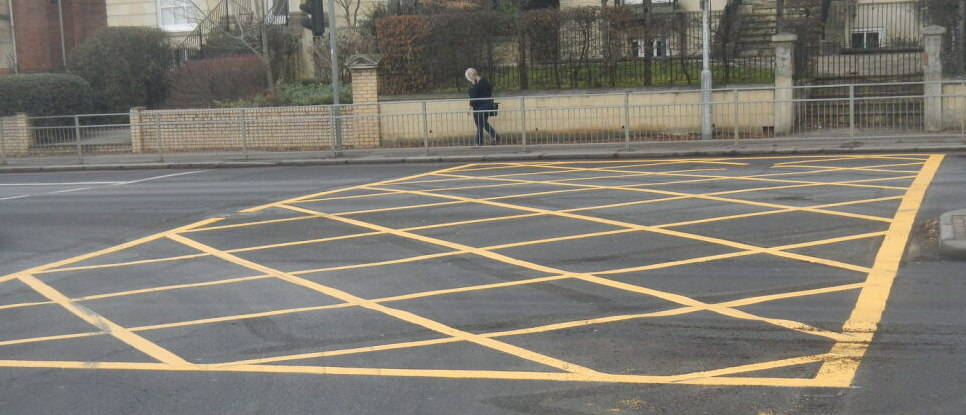 The table below shows the number of warning notices and PCNs issued:Traffic Management Act 2004 Statutory Process Please refer to Chapter 6 for information about challenges, representations and appeals. The Penalty Charge Notice will be sent to the registered keeper of the   vehicle; at this point you can either:Pay the discount within 21 days (£35).If the discount is not paid in the 21 days, pay the full charge within 28 days (£70).Make representation to Reading Borough Council.After 28 days of the date of issue of the Penalty Charge NoticeA Charge Certificate may be sent to the registered keeper of the vehicle, notifying the keeper that the charge has been increased by 50% (£105).  If you receive a Charge Certificate you must pay within 14 days.  There is no right to appeal at this stage.After 14 days of the date of issue of the Charge CertificateIf the Charge Certificate is not paid within 14 days, the debt will be registered at the Traffic Enforcement Centre and a registration fee of £9 will be added to the charge (£114).  An Order for Recovery will be sent to the registered keeper of the vehicle.  If you receive an Order for Recovery, you must either pay the outstanding charge within 21 days or file a Witness Statement.After 21 days after the Debt RegistrationIf the charge has not been paid or a Witness Statement has not been made, the Traffic Enforcement Centre will grant authority for a Warrant to be issued and a certificated Enforcement Agent will be requested to recover the debt from you.  The Enforcement Agent will charge you for this.Further Information Further information can be found on the Council’s website: www.reading.gov.uk or www.PATROL-uk.info Highway code on yellow box junctions Highway Code Rule 174.Chapter 6 - Challenges, Representations and Appeals If a driver is issued a Parking Penalty Charge Notice, which they feel is unwarranted; they have the right to challenge the Penalty Charge Notice. This is done in 3 stages. The first stage is an informal challenge to Reading Borough Council which is followed up by the second stage which is a formal representation to the Council. If the representation to the Council is unsuccessful, the third stage is an appeal to the Traffic Penalty Tribunal. It should be noted that for Penalty Charge Notice issued by post (either parking, bus lane or moving traffic related) there is no informal challenge.The Reading Borough Council Parking Services team will deal with each case on its own merits and will consider the evidence recorded by the Civil Enforcement Officer and the information provided for a case. There are statutory time limits for dealing with representations and appeals, whereas guidance is provided for informal challenges. In all cases the Reading Borough Council Parking Services aim to deal with challenges, representation and appeals in an efficient, effective, and impartial way.Stage 1 - Making an Informal ChallengeReading Borough Council Parking Services have a legal obligation to consider all informal challenges received. If an informal challenge is made within 14 days of the Penalty Charge Notice being issued, the discount period will be put on hold until the Council can deal with the challenge. A letter from the driver explaining the reasons why they feel they have grounds for an appeal should be made as soon as possible to the address given on the Penalty Charge Notice. The letter can be submitted by writing to the Council using surface mail or making a challenge by way of a secure website. A letter will be replied to if the challenge is upheld, and the Penalty Charge Notice will be cancelled. If the challenge is not upheld, provided the challenge was made within 14 days of the Penalty Charge Notice being issued, a further 14 days to pay the Penalty Charge Notice at a discounted rate will be granted.Stage 2 - RepresentationsA representation (under the Traffic Management Act 2004) can only be made upon receipt of a Notice to Owner, in cases where the PCN has been affixed to the vehicle or handed to the driver. The Notice to Owner will be sent to the registered keeper of the vehicle 28 days after the issue of the Penalty Charge Notice. Should a Penalty Charge Notice have already been paid the case is considered closed and no representation or appeal may be made. Once a Notice to Owner has been issued, the vehicle owner has 28 days to make a representation. The Council has a legal obligation to consider all representations received and must reply within 56 days of receiving the representation, if the Council does not reply in this time period, the Penalty Charge Notice is automatically cancelled.Should a representation be unsuccessful the owner will be liable to pay the Penalty Charge Notice at the full rate. If the Council rejects the representation, an appeal may then be made to the Traffic Penalty Tribunal. Where a Penalty Charge Notice has been issued by post the registered keeper has 28 days to make a representation to the Council. If those representations are made within the discount period and if the decision is made to reject, it will usually be re-offered again. However, should an appeal be made to the Tribunal, the full charge would then apply, even if it is within the re-offered discount period. This process is set down by the Traffic Management Act 2004 (and accompanying regulations). These are the only ways to query a Penalty Charge Notice. Complaints about the parking scheme itself should be made in writing to Reading Borough Council. General enquiries concerning parking issues may be made by telephone, however, Reading Borough Council cannot accept challenges or representations made by email or telephone.The table below shows items of correspondence received in relation to informal challenges, parking, and bus lane representations for 2022/2023. The table below shows informal challenges and representations received compared to last year.The table below shows the other correspondence received and answered. Under the relevant legislation the Council is not required to answer any correspondence once the representation period has ended i.e., when the Charge Certificate has been issued. Stage 3 - Appeal to the Traffic Penalty TribunalThe Traffic Penalty Tribunal is a body independent of the Council. Adjudicators are people with at least five years legal experience who consider the evidence for appeals against Penalty Charge Notices issued by Local Authorities. Their decision is final and binding on both parties.Should a Representation to the Council be unsuccessful a Notice of Appeal will be sent to the registered keeper which includes details of how to appeal online. A Traffic Penalty Tribunal appeal can only be made should a representation to the Council already have been rejected. When they receive a 'Notice of Appeal', the Traffic Penalty Tribunal staff will make some basic checks and if everything is in order it will be registered as a formal appeal. The registered keeper will receive acknowledgement of this and a date as to when the appeal is due to be decided. The Council will also be notified that the appeal has been lodged and will be given a date for which to submit their evidence to the Adjudicator. In the case of a personal appeal being asked for, the Traffic Penalty Tribunal staff will schedule it for the next appropriate hearing at the registered keepers preferred location and give 21 days' notice of the precise date, time, and venue. The table below shows how many appeals were dealt with by the adjudicators.The table below shows the number of appeals received compared to previous years:The Council reviews all adjudicator decisions and through the feedback from them will try to ensure that unnecessary appeals are not registered. A fresh review of the case is made when an appeal is registered, regardless of the decision made at representation stage. The Tribunal has moved their service to an online portal. This allows appellants to register, upload their evidence and track their appeal through the online service. Appellants can still choose to have their appeal decided by post, telephone or personal hearing and most choose the post or telephone option. The Council can upload their evidence, send messages to the Tribunal/Appellant which has improved the efficiency and the Adjudicators can decide on appeals quickly.The annual report from the Traffic Penalty Tribunal on their service is available online at https://www.trafficpenaltytribunal.gov.uk/publications-library/ . Further Information Further information can be found on the Council’s website: www.reading.gov.uk or www.PATROL-uk.info The Traffic Penalty Tribunal’s website: www.trafficpenaltytribunal.gov.uk Chapter 7 – Enforcement AgentsIf a PCN remains unpaid after the Council has issued their notices, a Warrant may be issued to the Enforcement Agents (formerly bailiffs) to recover the debt. The regulations and fees that the Enforcement Agents work under changed in April 2014. Parliament introduced new legislative arrangements for Enforcement Agents in April 2014, when the relevant provisions of the Tribunals, Courts and Enforcement Act 2007 were brought into force. One of the changes that came into operation was a new, simplified, regime for fees payable to Enforcement Agents, at each stage in the recovery process, as set out in the Taking Control of Goods (Fees) Regulations 2014.Regulations 4 and 5 allow the Enforcement Agents to recover the fees from the debtor and specify each stage of the process. Schedule 1 specifies the relevant fees, which are, as follows:There may be additional charges if goods are removed such as storage, auction costs etc. If there are multiple warrants issued, the compliance fee is charged per warrant, but the enforcement and sale/disposal fee is normally only added onto the first warrant. There are exceptions to this and for further information please see below.The Council expects Enforcement Agents, acting in respect of debts it (the Council) has registered, to handle enquiries or complaints about the fees those agents have charged. The Taking Control (Fees) Regulations 2014 provides for any disputes about the fees to be settled by a Court. The table below shows the warrants issued to the Enforcement Agents for Parking PCNs.The table below shows the warrants issued to the Enforcement Agents for Bus Lane PCNs.Further Information Further information can be found on the Civil Enforcement Association website http://www.civea.co.uk/ Chapter 8 - PermitsPermit Parking Zones came to Reading in the mid 1970’s with the intention to enable residents to park in streets that would have otherwise been occupied by shoppers or commuters parking in the town centre. As levels of car ownership and traffic patterns have developed, the zones have spread away from central  to other parts of the town affected by parking problems. 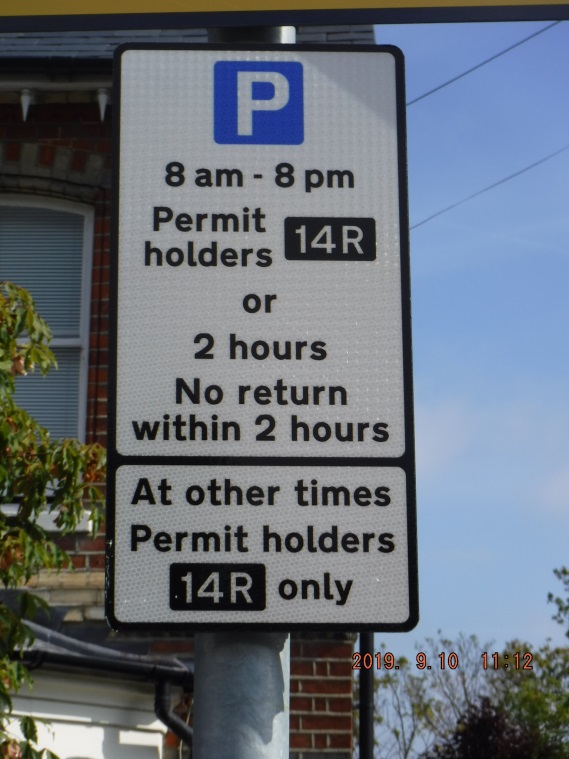 The parking permit service and the zoning system has been updated with zones becoming larger and a better split between the number of permits being issued and the number of on-street parking spaces being made available. Changes to the permit scheme are made so it is vital people continue to check the signs and lines.There are currently three main types of permits available, resident, visitor, and business, however, temporary permits and other discretionary permits are also available. The Council is moving to a digital permit scheme whereby permits are no longer required to be displayed in the windscreen. The permits are linked to the Civil Enforcement Officer’s handheld and checked as they patrol the areas. Any physical permit issued must always be displayed in the vehicle’s windscreen when parking in a permit bay, so that it can be easily read. The table below shows the number of permits issued.All other permit types are issued at the discretion of the Council. The Council must be satisfied that the same conditions apply for discretionary permits and there is no automatic right of renewal.Resident PermitsResident Parking Permits are provided in controlled parking areas for residents of . Following an extensive consultation, parking zones were simplified and re-organised providing a longer and more flexible parking solution. Permits will run for 12 months from the date of issue, and it is up to the user to renew a permit before it expires.A maximum of two permits are available to be issued per household. To comply as a household the house or flat must; lie within a Permit Parking Zone, be registered for Council Tax, have appropriate planning permission, and not have a planning condition that prohibits the issue of permits. The first permit per household is £46 and the second is £173. It is down to the discretion of the homeowner as to what name goes on which permit. When first applying for a permit, proof of residence and proof of car ownership will be required to be sent with the application. Once a permit has been granted, it can be renewed the following year online without the need for re-applying or supplying evidence.Business PermitsBusiness Parking Permits are available to businesses that operate within a permit parking zone. The criteria to be eligible for a Business Parking Permit are the staff and operators may not reside in the permit zone, the premises must have no associated off-street parking, and the staff for whom the permits are intended for should require regular and frequent use of their vehicles during the working day.Businesses are eligible to apply for one permit per business with any further requests to be made as a discretionary application. When applying for a permit, the business must provide proof of address and proof of vehicle ownership. Business permit applications must be made by post.Visitor PermitsBoth residents and businesses within permit parking areas can offer visitor permits. All households in permit’ parking zones are entitled to visitor permits. Visitor permits are scratch cards each for half days. They are issued in books of 20 permits. The first two books are free and a further five books are available at a cost of £25 per book. Proof of residence is required when applying for visitor permits. Businesses are able to purchase up to 100 visitor permits, Community Agencies are able to purchase an unlimited number of visitor permit. Like with the Residents’ visitor permits Business visitor permits are scratch cards for half a day and are also issued in books of 20 at £25 per book. Once the books have been granted, they can be renewed the following year, online without the need for re-applying or supplying evidence. Visitor Books cannot be renewed, if more than a year has passed since they were originally issued. Temporary permits can be obtained through our online service and are issued as a “Print at Home” permit. Temporary permits are normally issued to residents who have just moved into the permit zone or have changed their vehicle. Temporary permits are issued for 8-weeks to allow time to submit full proofs. Temporary permit cover is not extended after the 8-week period as it is felt this is enough time to have obtained the full proofs required. Discretionary Parking PermitsReading Borough Council has recognised that there are those who, from time to time, may have business within the permit zones which, the Council may decide at its discretion as the Highway Authority to be legitimate reason to grant a permit. Other such permits that the Council issues include Medical Practitioners, Healthcare Professional, Carer, Charity, Tradesperson, Teacher, Nanny and Other Resident/Business/Visitor Discretionary.Further Information Further information can be found on the Council’s website: www.reading.gov.uk The table below shows the total permits issued by type  The table below shows the permits zones and the number of permits on issue  Chapter 9 - Blue BadgesBlue Badges provide a vital lifeline to over 2.5 million people every year allowing disabled people to access employment, shops, and other services. Blue Badge fraud is a growing issue across the country. Abuse of the scheme means that priority spaces are unable to be used by those who need them most. 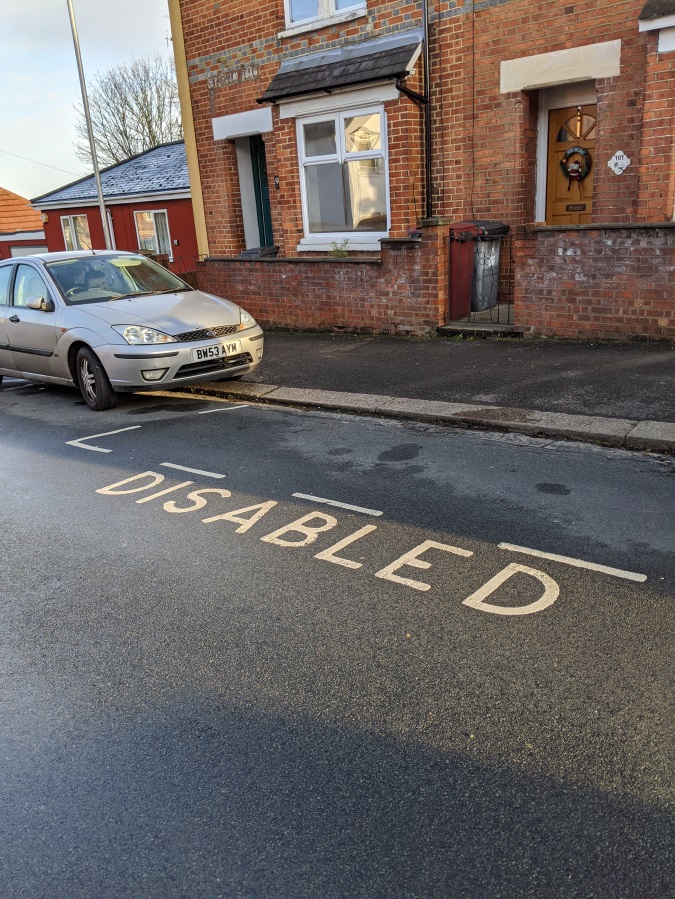 It is therefore vital that Reading Borough Council put measures in place to try and reduce the number of incidences of Blue Badge fraud. Since the 1st January 2012, the Department for Transport (DfT) has introduced a new Blue Badge Improvement Service (BBIS) scheme which is intended to tackle this problem. The scheme comprises of a central nationwide database and a new assessment process to ensure badges only go to those who need them. The scheme will be managed nationally by Northgate Public Services.The new Blue Badges nationally use security style inks and techniques making them almost impossible to reproduce, tamper with or amend. It is now an offence for anyone who is not the actual badge holder to use the Blue Badge, or to park in an on-street Blue Badge parking bay without displaying a badge. If you suspect someone of committing Blue Badge fraud you can report to the Corporate Investigations Team in confidence (details in further information).The Department for Transport has issued a booklet called ‘The Blue Badge Scheme: Rights and Responsibilities in England.’ This booklet explains to the holder of a Blue badge their responsibilities, places where they can and cannot park, and further travel advice. This also includes information on how to display the badge, where parking is for free and where time limits do/do not apply.The table below shows the Blue Badges issued in 2022/2023 and total on issue as of 31st March 2023, compared with previous year.National Fraud InitiativeThe purpose the National Fraud Initiative is to recover those Blue Badges which should have been returned following a death. Reading Borough Council is part of this initiative. Following the national redesign of Blue Badges, it should make it easier for Local Authorities to both cross check and identify fraudulent badges. As of April 2022 the Corporate Investigations Team ( CIT)  and NSL have been jointly undertaking regular drives across the town Centre where both services look at Blue Badge parking bays and monitor any misuse or fraud.Between April 2022 and March 2023, the Corporate Investigations Team has the following updates on cases referred:Further InformationYou can report suspected blue badge fraud in confidence by the following methods:Telephone			0118 937 2143Email 				antifraud@reading.gov.uk Further information on how to obtain a Blue Badge can be found on the Council’s website: www.reading.gov.uk Chapter 10 - Signs and Lines MaintenanceReading Borough Council’s Streetcare Services team deals with the maintenance of existing signs and lines. The Neighbourhood Officers (previously known as Highway Inspectors) carry out safety inspections and defects in lines or missing signs will be identified and any associated works ordered. The frequency of inspections varies depending on the road classification. Monthly inspections are carried out for A- class road, quarterly inspections for B- and C-class roads and unclassified roads annually. Any other defects identified through observations or checks made by the Civil Enforcement Officers, Ward Councillors and members of the public are also actioned as appropriate. In addition to signs and lines, the Neighbourhood Officers as part of their safety inspections will identify defects to direction signage, carriageways/footways/cycleways and gullies and order repair works, as necessary. The Officers also undertake Night Scouts monthly to identify street lighting faults and order repair works.There is also an annual resurfacing programme usually carried out during the summer which often affects lines. These will be replaced as soon as possible after surfacing work has been completed.Snow will cover lines particularly on local residential roads where gritting does not take place. The parking restrictions remain in operation as set out in the appropriate Traffic Regulation Order. On the principal roads and the main bus routes gritting is undertaken in accordance with the Winter Service Plan but the channel lines where road markings are will often remain covered until a thaw takes place. A Penalty Charge Notice will only be issued where the Civil Enforcement Officer has checked that the lines and signs are in an acceptable condition. A motorist’s attention should be drawn to the restriction when parking. The Council is unable to maintain the lines and signs in a perfect condition at all times, and it is recognised by the Traffic Penalty Tribunal that the lines and signs will over a period of time be subject to wear and tear. Regulation 18 of the Local Authorities’ Traffic Orders (Procedure) (England and Wales) Regulations 1996 states that: ‘Where an order relating to any road has been made, the order making authority shall take such steps as are necessary to secure a) … the placing on or near the road of such traffic signs in such positions as the order making authority may consider requisite for securing that adequate information as to the effect of the order is made available to persons using the road’. The Council complies with this Order and will ensure that restrictions are clearly marked for motorists. Chapter 11 - Car ParksThe current parking strategy is a core element of the Local Transport Plan. The parking strategy essentially aims to encourage short stay demand for central Reading whilst limiting the amount long stay/commuter parking around the town centre. A key feature of the strategy is pricing of central Reading parking to reflect peak demand on the roads and promote sustainable alternatives such as the long stay parking provided by park and ride.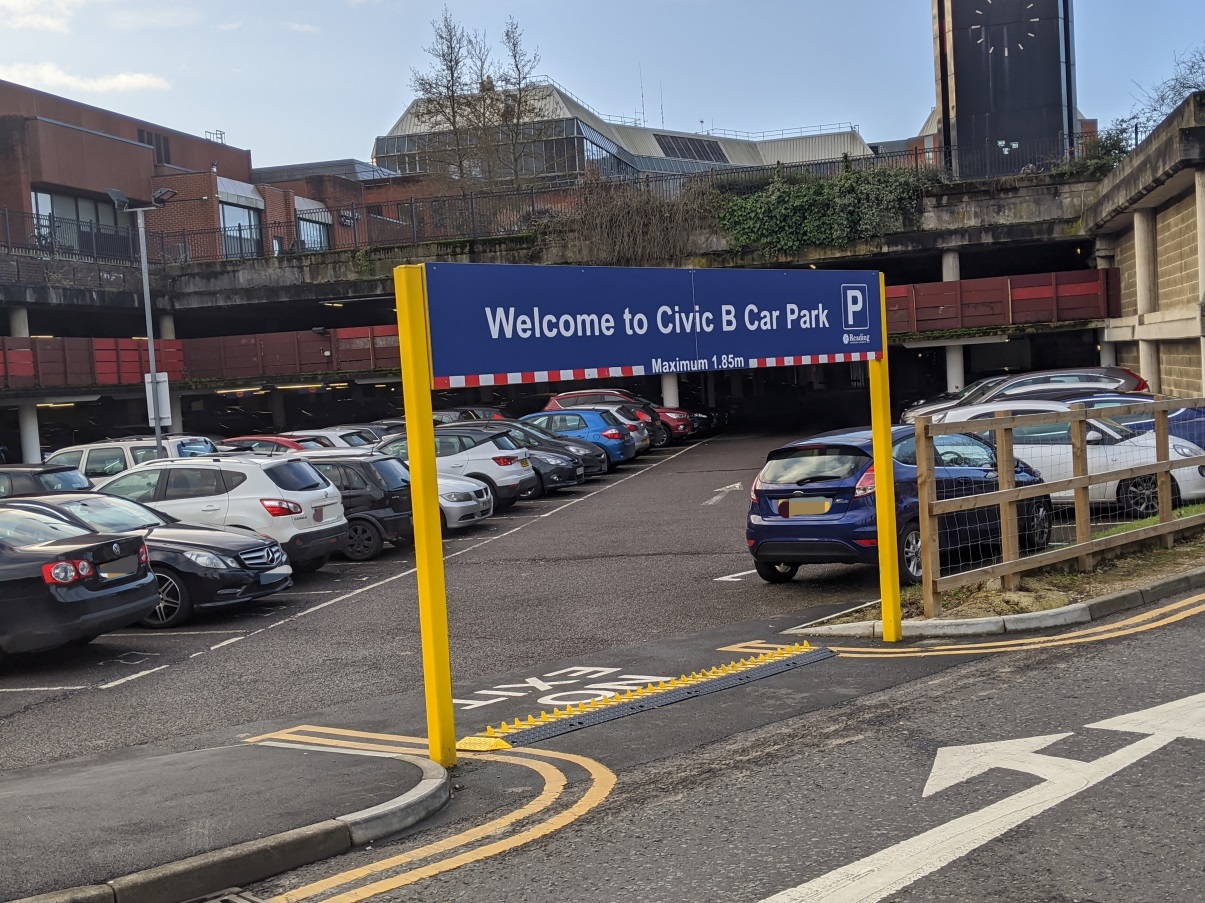 Reading Borough Council now manages their own off-street car parks (since October 2018) and is seeking to improve and enhance the customer experience. We have already introduced improved payment options, automatic number plate recognition, an additional exit lane at Queens Road multi-story and carried out a deep clean. We will continue to invest in improving the customer experience whilst offering value for money. Reading Borough Council reviews the tariff structure on an annual basis. Season tickets are available for Broad Street Mall, Queens Road, Cattle Market, Recreation, Dunstall Close and Chester Street car parks. Season tickets are available annually, 3 monthly and 1 monthly (except Dunstall Close and Chester Street which only offers annual permits). The table below shows the spaces available in each car park. Further Information Further information can be found on the Council’s website: www.reading.gov.uk Chapter 12 - Pay and DisplayReading Borough Council introduced on-street pay and display in October 2010, this offered alternative short-term parking for the Town Centre. The bays are located across the town centre and around the Hospital/University area. The bays provide more flexible parking options for visitors. 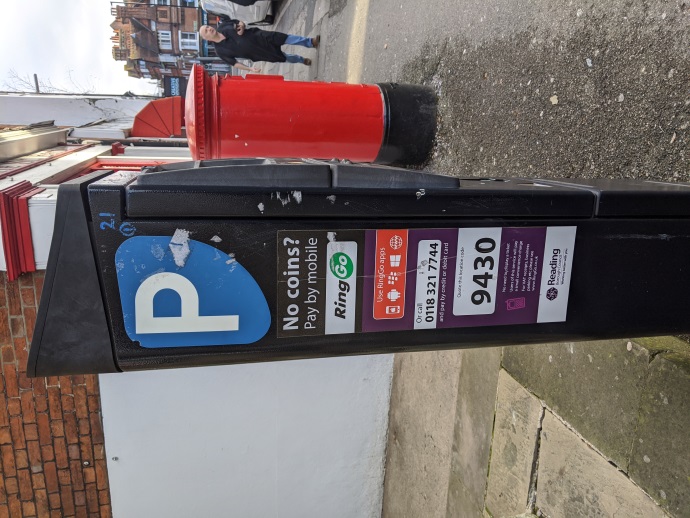 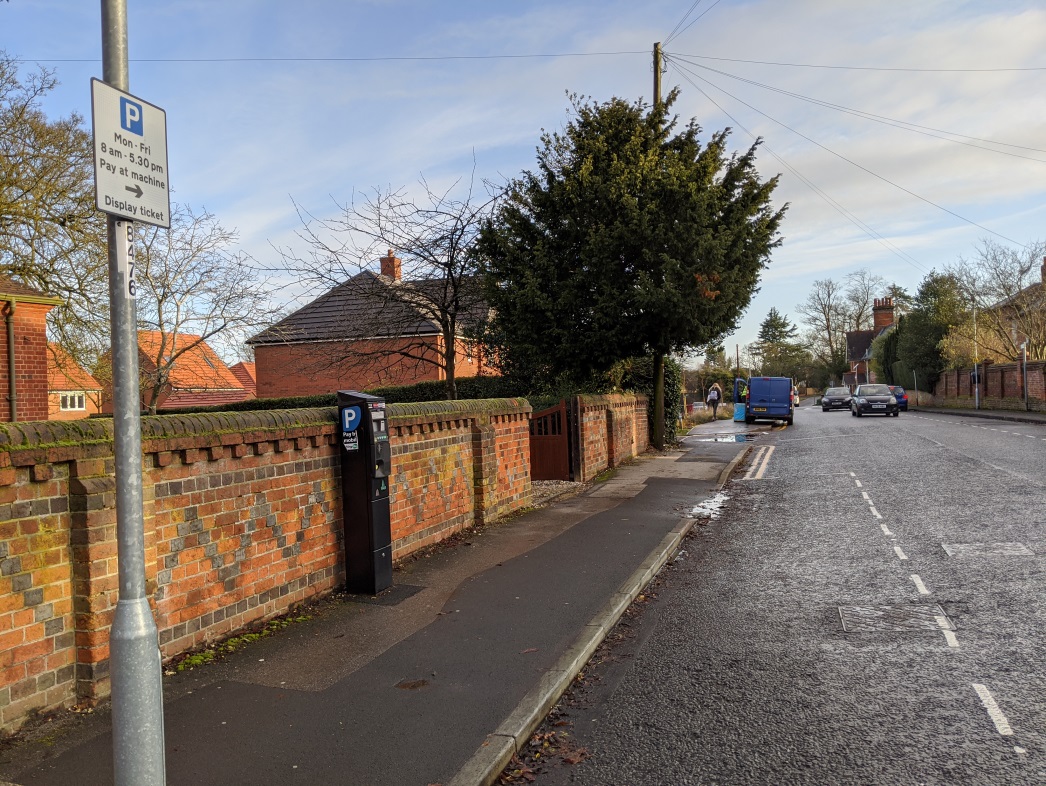 There are now over 1,000 spaces spread across Reading:The pay and display bays accept cash and cashless parking through a mobile device  payment system (via the RingGo system). Below shows the divide between different payment methodsPay and display bays are an effective parking management tool that increases the turnover in spaces around the Town Centre and other local community facilities. In line with the Department for Transport under ‘The Blue Badge Scheme: Rights and Responsibilities in England,’ holders of the blue badges can park for free and without time limit in the pay and display bays. However, in the shared use bays it is only for free and without limit during the hours a pay and display ticket is required, outside of the hours a parking permit is required. (See Chapter 9 for further information)Further Information Further information can be found on the Council’s website: www.reading.gov.ukInformation about RingGo can be found on their website: https://www.myringgo.co.uk/   Chapter 13 - Freedom of Information The Freedom of Information Act came into effect in January 2005. This requires Reading Borough Council to provide information which is held available to the general public. The Freedom of Information Act requires that Reading Borough Council respond to requests within 20 working days. Reading Borough Council is only required to respond with information that is held - it does not require the Council to analyse the information.The graph below shows the number of Freedom of Information requests received by the Reading Borough Council Parking Services team between 2018 and 2023. In 2022/2023, a total of 36 Freedom of Information requests were received. The Reading Borough Council Parking Services team often receive the majority of Freedom of Information requests from motorists that have received a Penalty Charge Notice. Such requests are seeking to obtain information about Penalty Charge Notices issued in the same location. Whilst the team seek to respond to requests within 20 working days, there are some instances where the request has been too broad e.g., no date range, specific types of challenges, Penalty Charge Notices issued to non-Reading based motorists. Therefore, if a manual search of each Penalty Charge Notice is required, this can take between 30 seconds to 2 minutes to investigate. As Reading Borough Council hold thousands of records for the majority of requests made, it would exceed the 18-hour time limit for such a request making it exempt. The table below shows some of the most common Freedom of Information requests received.Chapter 14 - Financial InformationThe Statutory Guidance states that for good governance, enforcement authorities need to forecast revenue in advance. Raising revenue should not be the objective of Civil Parking Enforcement, nor may the authority set targets for revenue, or the number of Penalty Charge Notices issued. The purpose of penalty charges is to deter motorists from contravening parking restrictions. Payments received (whether for on street or off-street enforcement) must only be used in accordance with Section 55 (as amended) of the Road Traffic Regulation Act 1984. This Act limits the purposes to which a Local Authority may apply any surplus resulting from income derived from on-street parking spaces. This was however, amended by the Traffic Management Act and restrictions on Councils that do not require further off-street parking were relaxed to permit any surplus to be used for general transport measures and other purposes on which the Local Authority lawfully incurs expenditure. Reading Borough Council has seen compliance with the parking and bus lane restrictions increase over the years.In accordance with the Data Transparency Code, it should be noted that the surplus received has been used to fund measures including concessionary bus passes on the ReadiBus service; and on other measures as defined in accordance with s55 of the Road Traffic Regulation Act as set out in the table below. In 2022/2023 this totalled 6,527M.The table below shows the financial information for Reading Borough Council for 2022/2023. A comparison can be made with last year’s financial information. Chapter 15 - Key Contacts and More Information The process described in this report about challenging a PCN is set down by the Traffic Management Act 2004 and is the only way to query a Penalty Charge Notice. Complaints about the parking scheme itself should be made in writing to Reading Borough Council. General enquiries concerning parking issues may be made by telephone, however Reading Borough Council cannot accept challenges or representations made by email or telephone. There is a specific postal address provided for motorists to query a Penalty Charge Notice, which ensures challenges/representations are assigned to the case file quickly and are dealt with promptly. To Challenge a Penalty Charge Notice the address is:Reading Borough Council
Parking Services
PO BOX 3011
Reading
RG1 9RYTo view or pay your Penalty Charge Notice: https://www.reading.gov.uk/pcn To pay by telephone: 0118 937 3077 Report illegally parked vehicles: https://www.reading.gov.uk/vehicles-roads-and-transport/parking/ Request dropped kerb enforcement: https://www.reading.gov.uk/vehicles-roads-and-transport/ Report Blue Badge Fraud: Email 				antifraud@reading.gov.uk Other Useful ContactsTraffic Penalty Tribunal: Website: http://www.trafficpenaltytribunal.gov.uk/ Traffic Enforcement Centre:Website: https://www.gov.uk/government/collections/traffic-enforcement-centre-forms Appendix A – Parking Penalty Charge Notices – by WardAppendix A – Parking Penalty Charge Notices – By StreetNote: “On Street” means a ticket issued on the Public Highway“On Street CCTV” means a ticket issued from the enforcement vehicle.“Off Street” means a ticket issued in a Council owned Car Park “Number of Visits” means the number of visits made by a Civil Enforcement Officer Appendix A – Parking Penalty Charge Notices – By ContraventionNotes: “Total On Street” means tickets issued by a Civil Enforcement Officer direct to the vehicle whilst parked on the Public Highway.“Total On Street CCTV” means tickets issued from the enforcement vehicle, whereby the PCN is posted to the DVLA registered keeper. “Total Off Street” means tickets issued by a Civil Enforcement Officer direct to the vehicle whilst parked in a Council Owned car park.Appendix B – Bus Lane Penalty Charge Notices – By StreetAppendix B – Bus Lane Penalty Charge Notices - ComparisonPenalty Charge Notice Issued2022 / 2023Percentage2021 / 2022PercentageTotal Penalty Charge Notices Issued61,65153,550Number of higher-level Penalty Charge Notices issued43,38970%39,07673%Number of lower-level Penalty Charge Notices18,26130%14,42627%Number of Penalty Charge Notices with no charge level e.g. warning notice10.002%480.1%Number of Penalty Charge Notices paid43,70371%39,24173%Number of Penalty Charge Notices paid at discount36,00058%32,75461%Number of Applications registered at TEC 8,18113%6,77913%Number of Penalty Charge Notices against which a formal or informal representation was made8,62814%8,73416%Number of Penalty Charge Notices cancelled as a result of a formal or informal representation2,5404%2,4705%Number of Penalty Charge Notices written off for other reasons4,0207%2,7255%ContraventionApproved Device PCNsSchool Keep Clear markings114Bus Stops/Stands329Red Route9,659TOTAL10,102STREETS WITH HIGHEST NUMBER OF APPROVED DEVICE PCNs ISSUEDSTREETS WITH HIGHEST NUMBER OF APPROVED DEVICE PCNs ISSUEDLocationTotal Approved Device PCNs IssuedOXFORD ROAD5,271WOKINGHAM ROAD1,007FRIAR STREET947BLAGRAVE STREET558KINGS ROAD347NORCOT ROAD333RECREATION ROAD209STATION ROAD181SCHOOL ROAD152LONDON ROAD141ContraventionApproved Device PCNsDirect Issue PCNsTotalRed Route9,6591,17210,831PeriodEnforcement Requests Received2018-20192,0592019-20202,3452020–20212,2132021-20222,3152022-20233,534STREETS WITH HIGHEST PENALTY CHARGE NOTICES (PCN) ISSUEDSTREETS WITH HIGHEST PENALTY CHARGE NOTICES (PCN) ISSUEDLOCATIONTOTAL PCN ISSUEDOXFORD ROAD7,829SACKVILLE STREET2,097FRIAR STREET1,822VACHEL ROAD1,577KINGS ROAD1,387ZINZAN STREET1,256CHEAPSIDE1,142BLAGRAVE STREET1,055WOKINGHAM ROAD1,046CASTLE STREET905PENALTY CHARGE NOTICES (PCN) ISSUED IN THE CAR PARKSPENALTY CHARGE NOTICES (PCN) ISSUED IN THE CAR PARKSCAR PARKTotal PCNs IssuedCIVIC ‘B’ CAR PARK913HILLS MEADOW CAR PARK607KINGS MEADOW CAR PARK 565CHESTER STREET CAR PARK311BATTLE STREET CAR PARK291CATTLE MARKET CAR PARK 232THAMES SIDE PROMENADE CAR PARK101KENSINGTON ROAD CAR PARK52MALL CAR PARK 42RECREATION ROAD CAR PARK18QUEENS ROAD CAR PARK9DUNSTALL CLOSE CAR PARK7Month2022-20232021-2022April4,3473,340May4,1504,131June4,6854,874July5,6085,292August5,1704,906September5,7584,236October5,9154,968November5,1144,343December4,9894,797January4,4084,704February5,5394,150March6,7064,138Penalty Charge Notice Issued2022 /2023Percentage of Total Issued2021 /2022Percentage of Total IssuedTotal Penalty Charge Notices Issued70,04778,757Number of Penalty Charge Notices paid61,90588%64,69282%Number of Penalty Charge Notices paid at discount51,14273%57,36373%Number of Penalty Charge Notices against which a formal representation was made9,14413%9,64812%Number of Penalty Charge Notices cancelled as a result of a formal representation1,4102%1,4962%Number of Penalty Charge Notices written off for other reasons4,5486%6,4098%2022/2023Warning NoticesPCNs IssuedKing’s Road/Orts Road3550King’s Road/Eldon Road380Total Issued39302022/2023Informal ChallengesIncoming Parking RepresentationsIncoming Bus Lane RepresentationsTotalApril 3353017931,429May3022157461,263June3132267511,290July4143961,0771,887August3673365031,206September5582366741,468October5092857231,517November4563169051,677December4693056871,461January5043719141,789February3892185531,160March5992088181,625Total5,2153,4139,14417,772Informal ChallengesIncoming Parking RepresentationsIncoming Bus Lane RepresentationsTotalTotal 2020/20213,5772,0077,40312,987Total 2021/20224,7963,9389,64818,382Total 2022/20235,2153,4139,14417,772Post Charge CertificatePost Order for RecoveryPost WarrantTotalParking PCNs2,3274182282,973Bus Lane PCNs1,8852152472,347TOTAL4,2126334755,3202022/2023Parking PCNPercentage of Total PCNs IssuedPercentage of Appeals ReceivedBus Lane PCNPercentage of Total PCNs IssuedPercentage of Appeals ReceivedTotal PCNs Issued61,65170,047Total Received 1180.19%1180.17%Dismissed 470.08%39.8%440.06%37.3%Allowed200.03%16.9%270.04%22.9%Not Contested 440.07%37.3%400.06%33.9%Consent Order10.00%0.8%30.00%2.5%Withdrawn10.00%0.8%00.00%0.0%Not Registered50.01%4.2%40.01%3.4%Parking PCNPercentage of Total PCNs IssuedBus Lane PCNPercentage of Total PCNs IssuedTotal Appeals Received 2018/2019940.19%2070.29%Total Appeals Received 2019/2020980.20%1830.26%Total Appeals Received 2020/2021490.14%1050.24%Total Appeals Received 2021/20221530.29%1070.14%Total Appeals Received 2022/20231180.19%1180.17%StageFeeInformationCompliance Stage£75Notifying the debtor in writing, on receipt of the warrant, of the liability.Enforcement Stage£235For attending the premises, if no payment is made within 7 clear days of the compliance stage notice. The Enforcement Agents can make several visits but only one charge is applied.Sale/Disposal Stage£110For preparing to remove goods, removing goods, sale of goodsPARKINGTotal Warrants IssuedSuccessful CollectionOutstanding WarrantsClosed Warrants (unable to trace/execute)2018-195,16727%0%73%2019-205,60126%0.6%74%2020-214,94024%0.02%76%2021-225,51618%1%81%2022-23*6,98819%26%55%BUS LANETotal Warrants IssuedSuccessful CollectionOutstanding WarrantsClosed Warrants (unable to trace/execute)2018-197,64839%0.1%61%2019-207,33440%0%60%2020-215,62940%0.1%60%2021-225,70535%0.3%65%2022-23*10,91331%15.6%53%Permit TypeTotal Issued 2022/2023Percentage issued 2022/20231st Resident Permit/Free Visitor Permits2nd Resident Permit/Charged Visitor PermitsBusiness 280.1%N/AN/AResident10,57332%8,5532,020Visitor15,87748%13,2502,627Temporary2,2217%Discretionary4,18213%GRAND TOTAL32,881Permit TypeTotal issued in 2022 / 2023PercentageTotal issued in 2021 / 2022Business 280.1%26Business Discretionary 230.1%22Carer1080.3%101Charity (free and charged)220.1%21Doctor310.1%61Emergency Cover640.2%72Health Care Professional3851.2%901Landlord - Annual190.1%18Nanny10.003%1Non-UK Registered Vehicle Permits00.0%3Resident - First Permits8,55326.0%8,599Resident - Second Permit2,0206.1%2,055Resident Discretionary4591.4%517Teacher980.3%116Temporary Permits2,2216.8%2,491Tradesperson - Annual1230.4%139Tradesperson - Daily2,2216.8%2,840Visitor Books - Charged2,6278.0%2,608Visitor Books - Free13,25040.3%13,192Visitor Business990.3%67Visitor Charity610.2%30Visitor Discretionary (free and charged)4681.4%528Total32,88134,409Permit ZoneApprox. Spaces on streetTotal PermitsCapacity01R63161698%02R92662167%03R55150592%04R996970%05R56147785%06R95486390%07R1,6641,39184%08R78768687%09R50940580%10R1,5051,28385%11R37433790%12R12381,08788%13R10941,01293%14R18171,32673%15R43021450%B2322681%C418317%W120315%Z1251560%Total13,23510,93983%Blue Badge AllocationIssued in 2022/2023On issue as of 31st March 2023Issued in 2021/2022On issue as of 31st March 2022Total number of valid Blue Badges1,5661,8881,9204,677Total number of Blue Badges on issue to organisations15162048PeriodNumber of Badges checkedNumber of Badges referredApril 2018 – March 201920541April 2019 – March 202016352April 2020 – March 202133April 2021 – March 20227616April 2022 – March 20231157Current StatusNumber of Cases2022-2023Number of Cases2021-2022Closed - Cases successfully prosecuted01Closed - Criminal Caution Given00Closed - Formal Blue Badge Warning Letter Given46Closed - Blue Badges seized and destroyed22Open - Cases awaiting Criminal Charges01Open - Cases awaiting Magistrates hearing date 00Open - Cases under review03Closed - Cases with insufficient evidence to interview or not sufficient to lay charges13Total716Car ParkSpacesParent and ChildDisabled SpacesTotal SpacesBroad Street Mall7181017745Queens Road666128686Hills Meadow31210322Civic B Car Park1764180Kings Meadow77178Cattle Market90494Chester Street, Caversham83386Recreation Road, Tilehurst82486Dunstall Close, Tilehurst48351Kensington Road62264Green Park Station5757Thames Side Promenade62264Total2,43322582,513 AreaNumber of SpacesTown Centre Area716Hospital/University Area460Payment OptionPercentageCash45%Payment by mobile device55%Freedom of Information RequestInformation Penalty Charge Notices issued by locationSee Chapter 3 for an overview. A copy of Penalty Charge Notices issued by ward, street and contravention code is provided in Appendix A.Bus lane Penalty Charge Notices issuedSee Chapter 4 for an overview. A copy of Penalty Charge Notices issued by street for entering bus lanes is provided in Appendix B.Moving Traffic Penalty Charge Notices issuedSee Chapter 5 for an overviewPenalty Charge Notices paid/cancelledSee Chapters 3 and 4.Challenges & Appeals ReceivedSee Chapter 6.Income/expenditure for parking and/or bus lanes and permit schemeSee Chapter 14.Copy of parking Traffic Regulation OrdersCopies of the relevant parking Traffic Regulation Orders are made available by writing to Reading Borough Council Network Management or Legal Services.Copy of bus lane Traffic Regulation OrdersEach of these documents are available to the public. Information on each of these is now available at https://www.reading.gov.uk/contact-us/freedom-of-information-foi/ Copy of Secretary of State approval for bus lane camerasEach of these documents are available to the public. Information on each of these is now available at https://www.reading.gov.uk/contact-us/freedom-of-information-foi/ Copy of Department for Transport Approval for bus lane signs Each of these documents are available to the public. Information on each of these is now available at https://www.reading.gov.uk/contact-us/freedom-of-information-foi/ Reading Borough Council’s policy on discretionReading Borough Council’s policy on the exercise of discretion is to deal with each case on its own merits.£Supported bus services167,424Discretionary concessionary fares488,206Adult Social Care in house transport450,286Road safety schemes & CCTV661,385Structural Maintenance (principal roads)390,459Structural Maintenance (Other roads)2,439,309Expenditure on Bridges1,328,352Street Lighting592,508Road Safety125,000Total6,642,929TotalExpenditure2022/2023TotalIncome2022/2023Net Surplus(Cost)2022/2023TotalExpenditure2021/2022TotalIncome2021/2022Net Surplus(Cost)2021/2022Parking PCNs£1,962,744£2,000,975£38,231£1,734,915£1,675,133(£59,782)Bus Lane & Moving Traffic PCNs£1,232,862£2,928,114£1,695,253£1,037,398£2,420,852£1,383,454Resident Parking Permit£146,918£895,288£748,370 £177,315£966,976 £819,661Car Parks£1,942,853£3,542,029£1,599,175£3,287,196£2,823,902(£463,294)Pay and Display£314,871£2,760,863£2,445,992£265,761£2,002,772£1,737,011PENALTY CHARGE NOTICES ISSUED BY WARDPENALTY CHARGE NOTICES ISSUED BY WARDPENALTY CHARGE NOTICES ISSUED BY WARDPENALTY CHARGE NOTICES ISSUED BY WARDWARDON-STREETOFF-STREETTOTALABBEY33,6532,15335,806BATTLE6,581526,633CAVERSHAM1,6269182,544CHURCH2240224KATESGROVE3,51903,519KENTWOOD4410441MAPLEDURHAM000MINSTER1,07301,073NORCOT1,16501,165PARK5,45105,451PEPPARD25025REDLANDS4,20204,202SOUTHCOTE78078THAMES50050TILEHURST46225487WHITLEY2470247LocationsTotal PCN IssuedTotal On StreetTotal On street CCTVTotal Off StreetNumber of VisitsA329 KINGS ROAD909013A329 WOKINGHAM ROAD1101101A33220030ABATTOIRS ROAD00001ABBEY SQUARE434300965ABBEY STREET358358002,733ABBOTS WALK1717001,047ABBOTSLEIGH GARDENS00000ABBOTSMEAD PLACE000094ABINGDON DRIVE00000ACACIA ROAD00001ACRE ROAD000030ADDINGTON ROAD102102301,953ADDISON ROAD102102001,028ADELAIDE ROAD282800178ALAN PLACE00000ALANDALE CLOSE11001ALBANY GARDENS00000ALBANY ROAD23523320815ALBERT ROAD110012ALBURY CLOSE11007ALDEBURGH CLOSE00002ALDWORTH CLOSE00000ALEXANDER COURT (BAKER STREET)00002ALEXANDRA ROAD12212200952ALFORD CLOSE00000ALFRED STREET7777001,619ALL HALLOWS ROAD110064ALLCROFT ROAD898900953ALMA STREET999810261ALPHINGTON ROAD11003ALPINE STREET109109001,089AMBLECOTE ROAD00000AMBROOK ROAD220020AMBROSE PLACE00000AMERSHAM ROAD000043AMETHYST LANE00000AMHERST ROAD464600185AMITY ROAD19619600563AMITY STREET13813800635ANDOVER CLOSE00000ANGLE FIELD ROAD00000ANGLEFIELD ROAD00000ANGLERS WAY110010ANSON WALK00000ANSTEY ROAD9696001,359APPLEBY END00000APPLEFORD ROAD00006ARBOUR CLOSE00001ARCHWAY ROAD000063ARDLER ROAD565600324ARGYLE ROAD6666002,061ARGYLE STREET184183101,587ARKWRIGHT ROAD21210012ARMADALE COURT110029ARMOUR HILL550014ARMOUR ROAD220022ARTHUR PLACE00001ARTILLERY MEWS00001ASH ROAD00000ASHAMPSTEAD ROAD26215068ASHBURTON ROAD00005ASHBY COURT110011ASHCROFT CLOSE00000ASHDENE GARDENS00000ASHMERE TERRACE110037ASHMORE ROAD000016AUCKLAND ROAD707000270AUDLEY STREET19419400710AUGUST END55007AUTUMN CLOSE00000AVEBURY SQUARE3300150AVELEY WALK00004AVON PLACE990083AXBRIDGE ROAD00000B334500001BADGERS RISE00000BAKER STREET406406009,203BALMORE PARK00000BAMBURGH CLOSE33003BANBURY GARDENS00000BARCLOSE AVENUE00002BARN CLOSE11001BARNARD CLOSE00000BARNSDALE ROAD000015BARNWOOD CLOSE11411400419BARON COURT00000BARRY PLACE111100217BASINGSTOKE ROAD676700869BATES HILL00000BATH ROAD0000989BATTLE PLACE660026BATTLE SQUARE232300140BATTLE STREET178178001,610BATTLE STREET CAR PARK291002911,039BECK COURT000016BEDE WALK00000BEDFORD ROAD253253001,799BEECH ROAD11007BEECHAM ROAD156132240257BEECHWOOD AVENUE00001BELL COURT00000BELLE AVENUE101000206BELLE VUE ROAD202000429BELLINGHAM WALK00000BELMONT ROAD4754631201,239BEMBRIDGE PLACE13130043BENNET ROAD55550081BENSON CLOSE00003BENYON COURT00000BERESFORD ROAD11211200724BERKELEY AVENUE103103001,869BERKSHIRE DRIVE00002BERRYLANDS ROAD33004BETAM ROAD22003BEVAN CLOSE00004BEVERLEY ROAD00000BEXLEY COURT00001BIGBURY GARDENS00000BIRCH AVENUE00000BIRCHWOOD CLOSE00000BIRDHILL AVENUE00003BISHOPS ROAD595900203BLACKWATER CLOSE00001BLAENAVON00001BLAGDON ROAD000025BLAGRAVE FARM LANE00001BLAGRAVE LANE000010BLAGRAVE STREET1,05549755803,088BLAKES COTTAGES135135001,076BLANDFORD ROAD000026BLENHEIM GARDENS33533500550BLENHEIM ROAD (CAVERSHAM)000030BLENHEIM ROAD (READING)27527500558BLUEBELL GARDENS00002BLUNDELLS ROAD220016BLYTH WALK00004BODY ROAD4949004,288BOOT END00000BOSTON AVENUE660015BOULT STREET8800154BOULTON ROAD34340052BOULTS WALK00009BOURNE AVENUE000034BOURNE-STEVENS CLOSE00000BOURTON CLOSE00002BRACKENDALE WAY550094BRACKSTONE CLOSE550034BRAMBER MEWS00000BRAMBLE CRESCENT00000BRAMBLINGS00000BRAMSHAW ROAD00000BRAY ROAD66008BRAYFORD ROAD000020BRENT GARDENS00001BRIANTS AVENUE212100290BRIAR CLOSE00000BRIDGE STREET (CAVERSHAM)0000700BRIDGE STREET (READING)3030002,667BRIDGEWATER CLOSE55008BRIGHAM ROAD505000691BRIGHTON ROAD22822800397BRILL CLOSE00006BRIMPTON ROAD00000BRISBANE ROAD440020BRITTEN ROAD00002BRIXHAM ROAD000017BROAD STREET197197006,199BROCK GARDENS48480090BROCKLEY CLOSE00000BROMLEY WALK00002BROOK DRIVE00000BROOK LEA00001BROOK STREET WEST4545001,088BROOKLYN DRIVE00001BROOKSBY ROAD00003BROOMFIELD ROAD00002BROUGHTON CLOSE66003BROUGHTON CLOSE99004BROWNLOW ROAD5320172BRUNEL ROAD11004BRUNSWICK HILL156156001,188BRUNSWICK STREET131300336BUCKINGHAM DRIVE000012BUCKINGHAM DRIVE000043BUCKLAND ROAD550026BULMERSHE ROAD575700288BURCOMBE WAY00000BURFORD COURT (CAROLINE STREET)00000BURGHFIELD ROAD11110017BURLEIGH MEWS00003BUTE STREET00000BUTTER MARKET2200703BUXTON AVENUE00000BYEFIELD ROAD00001CADOGAN CLOSE00000CADUGAN PLACE3300122CALDER CLOSE11008CALETA CLOSE00000CALLINGTON ROAD440035CAMBRIDGE STREET11311300980CAMELFORD CLOSE00000CANAL WAY4400116CANFORD COURT19190036CANNON STREET525200523CANTERBURY ROAD1100104CARDIFF ROAD9191001,030CARDIGAN GARDENS303000395CARDIGAN ROAD12112100572CARDINAL CLOSE141400292CAREY STREET6767002,418CARISBROOKE CLOSE00000CARLISLE ROAD11006CARLTON ROAD00000CARNARVON ROAD13413400464CAROLINE COURT00001CAROLINE STREET313100474CAROLINE STREET5500129CAROUSEL COURT00000CARRON CLOSE00000CARSDALE CLOSE440019CASTLE CRESCENT666600890CASTLE HILL88002,403CASTLE STREET905902307,173CASTLE STREET SERVICE ROAD110011CATHERINE STREET28028000731CATTLE MARKET CAR PARK23200232787CAVENDISH ROAD000037CAVERSHAM BRIDGE (CAVERSHAM ROAD)1100125CAVERSHAM PARK DRIVE00001CAVERSHAM PARK ROAD000050CAVERSHAM ROAD4848004,956CAXTON CLOSE11001CEDAR ROAD330011CEDAR WOOD CRESCENT00001CENTURION CLOSE00000CHAGFORD ROAD33004CHAIN STREET000042CHALGROVE WAY00000,CHAMPION ROAD202000390CHAPEL HILL10108CHARLES EVANS WAY00001CHARLES STREET4545001,170CHARNDON CLOSE440099CHATHAM PLACE SERVICE ROAD393900680CHATHAM STREET2424001,810CHATSWORTH CLOSE00001CHAUCER CLOSE00000CHAZEY ROAD00000CHEAPSIDE1,1421,142004,241CHEDDINGTON CLOSE00001CHELFORD WAY00001CHEPSTOW ROAD00000CHERITON COURT660077CHERRY CLOSE00000CHERRY GROVE00001CHESTER STREET (CAVERSHAM)363600762CHESTER STREET (READING)14114100411CHESTER STREET CAR PARK31100311539CHESTERMAN STREET7575001,036CHESTNUT AVENUE00001CHESTNUT WALK000060CHICHESTER ROAD000019CHIEVELEY CLOSE00000CHILTERN COURT00000CHILTERN ROAD220061CHOLMELEY PLACE858500312CHOLMELEY ROAD188188001,620CHOLMELEY TERRACE545400378CHRISTCHURCH GARDENS0000295CHRISTCHURCH ROAD33001,142CHUDLEIGH GARDENS00000CHURCH END LANE25718048CHURCH ROAD (CAVERSHAM)4400437CHURCH STREET (CAVERSHAM)3300699CHURCH STREET (READING)3737001,015CHURCH TERRACE00001CINTRA AVENUE717100701CINTRA CLOSE272700137CIRCUIT LANE770055CIRCUIT LANE (GARAGE AREA)00003CITY ROAD00001CIVIC 'B' CAR PARK913009131,483CIVIC CENTRE SERVICE ROAD77001,353CLARENDON ROAD575700218CLENT ROAD770040CLEVEDON ROAD00003CLIFTON PARK ROAD1100118CLIFTON STREET515100703CLONMEL CLOSE00000CLONMEL WALK000034COALPORT WAY00000COCKNEY HILL000010COLDICUTT STREET272700399COLEY AVENUE0000332COLEY HILL555500694COLEY PARK ROAD7700517COLEY PLACE373700754COLEY STREET00002COLLEGE ROAD333300230COLLIERS WAY00001COLLIS STREET7700164COMBE ROAD220016COMBE ROAD (GARAGE AREA)00000COMMERCIAL ROAD55550087CONINGHAM ROAD00001CONISBORO AVENUE00005CONISTON DRIVE00001CONNAUGHT CLOSE6600168CONNAUGHT ROAD240240001,452CONSTITUTION ROAD302730150CONWY CLOSE00002COOPER CLOSE11004COPENHAGEN CLOSE00001COPSE AVENUE00001CORBRIDGE ROAD16160031CORBRIDGE Road11002CORFE MEWS00000CORINNE CLOSE000014CORONATION SQUARE000042CORWEN ROAD000024COURTENAY DRIVE00005COVENTRY ROAD373700408COW LANE110068COWPER WAY00001CRADOCK ROAD16160038CRAIG AVENUE585800234CRANBOURNE GARDENS00001CRANBURY ROAD216207901,253CRANE WHARF550051CRAVEN ROAD525020723CRAWSHAY DRIVE00000CREMYLL ROAD9900184CRESCENT ROAD363600293CRESSINGHAM ROAD000042CRESWELL CLOSE11003CROMER CLOSE00001CROMWELL ROAD414100543CROSS STREET8800713CROSSLAND ROAD636300708CROWN PLACE131300118CROWN STREET33001,176CULVER MEWS00000CULVER ROAD717100160CUMBERLAND ROAD107107001,271CURZON STREET32132100685DALE ROAD222200189DALTON CLOSE00000DARELL ROAD00000DARTINGTON CLOSE00000DARWIN CLOSE660010DAWLISH ROAD00009DE BEAUVOIR ROAD15215200712DE BOHUN ROAD00000DE MONTFORT ROAD434300638DEACON WAY00007DEANS FARM00001DEANSGATE ROAD8282001,056DEE ROAD000063DEEPDENE CLOSE525200581DELANEY CLOSE00000DENBEIGH PLACE00008DENBURY GARDENS00001DENBY WAY00000DENMARK ROAD727200476DERBY ROAD000045DERBY STREET242400560DERWENT AVENUE00005DEVERON DRIVE00000DEVON DRIVE00000DEVONSHIRE PARK00000DICKENS CLOSE00001DON CLOSE00000DONEGAL CLOSE00000DONKIN HILL000033DONNINGTON GARDENS32232200676DONNINGTON ROAD28128100608DORCHESTER COURT00000DOROTHY STREET242400542DORSET STREET181800126DOUGLAS ROAD000032DOVEDALE CLOSE00003DOVER STREET5500416DOWNING ROAD404012DOWNSHIRE SQUARE2200448DRAKE WAY00001DRAYTON ROAD10100036DUKE STREET00001,695DULNAN CLOSE00000DULVERTON GARDENS00000DUNCAN PLACE151500869DUNSFOLD ROAD00002DUNSFOLD ROAD (SPUR)00000DUNSTALL CLOSE00002DUNSTALL CLOSE CAR PARK7007105DUNSTER CLOSE00002DURHAM CLOSE00000DUSSELDORF WAY0000319DWYER ROAD00008EARLEY HILL ROAD00001EARLEY PLACE00001EARLSFIELD CLOSE00000EAST STREET606000644EASTERN AVENUE22122100625EASTGATE COURT00001EATON PLACE138138001,739ECCLES CLOSE00000EDENHALL CLOSE660010EDENHAM CRESCENT00000EDGAR MILWARD CLOSE330055EDGEHILL STREET15715700589EDINBURGH ROAD238238001,000ELAN CLOSE11001ELDART CLOSE00001ELDON PLACE1100202ELDON ROAD3300666ELDON SQUARE10110100644ELDON STREET171700385ELDON TERRACE373700683ELGAR ROAD147147001,557ELGAR ROAD SOUTH4400111ELIOT CLOSE00000ELIZABETH WALK0000266ELLESMERE CLOSE00000ELLIOTTS WAY9900244ELM LODGE AVENUE797900208ELM PARK7700328ELM PARK ROAD2992722701,252ELM ROAD000013ELMHURST ROAD565600405ELMLEIGH COURT00000ELMSTONE DRIVE00000ELSLEY ROAD00002ELVASTON WAY13130039EMMBROOK COURT00000EMMER GREEN COURT00000ENNERDALE ROAD990024EPPING CLOSE121200188EPSOM COURT550012ERIC AVENUE00000ERLEIGH ROAD292289302,022ESKIN CLOSE00001ESSEX STREET10610600803EVESHAM ROAD000017EXBOURNE ROAD24222024EXETER COURT00001FAIRCROSS ROAD000013FAIRFAX CLOSE00000FALKLAND ROAD393900497FALLOWFIELD CLOSE00001FALMOUTH ROAD00001FARLEIGH MEWS00003FARMERS CLOSE00003FARNHAM DRIVE00002FARRINGDON COURT00000FARROWDENE ROAD00000FATHERSON ROAD525200734FAWLEY ROAD00001FELTON WAY00000FERNBROOK ROAD00002FIELD ROAD5555001,075FIELD VIEW00004FIFE COURT00000FILEY ROAD767600470FIRCROFT CLOSE00000FLORENCE WALK440043FLORIAN GARDENS00001FOBNEY STREET418418002,193FONTWELL DRIVE00003FORBURY ROAD6045601,650FORBURY THE5995326703,367FOREST DEAN00001FOREST HILL00000FORGE CLOSE000017FOUNDRY STREET00005FOXGLOVE GARDENS770084FOXHAYS ROAD00001FOXHILL ROAD10610600585FRAMLINGHAM DRIVE00001FRANCIS STREET6868001,044FRANKLIN STREET979700668FRASER AVENUE00001FRESHWATER ROAD444400416FRIAR STREET1,82287594708,616FRIARS WALK00008FRILSHAM ROAD110010FROGMORE WAY11003FROXFIELD AVENUE00000FULMEAD ROAD404000195GAINSBOROUGH ROAD220019GALSWORTHY DRIVE00006GARNET HILL303000891GARNET STREET808000871GARRARD STREET4040001,323GARSTON CLOSE00001GAS WORKS ROAD2200742GEOFFREYSON ROAD00000GEORGE CLOSE11002GEORGE STREET (CAVERSHAM)3131001,338GEORGE STREET (READING)371371002,493GILLETTE WAY000035GLEBE ROAD424200545GLENBEIGH TERRACE00003GLENNON CLOSE00000GLENWOOD DRIVE00000GLOUCESTER COURT5500287GLOUCESTER ROAD6666001,125GOLDSMID ROAD5757001,096GOODRICH CLOSE00001GORDON PLACE898900292GOSBROOK ROAD3333001,583GOWER STREET237236101,241GRAFTON ROAD00000GRANBY COURT00008GRANBY GARDENS10510410432GRANGE AVENUE30730700746GRANVILLE ROAD000014GRASMERE AVENUE00005GRATTON ROAD00000GRATWICKE ROAD00007GRAVENEY DRIVE00005GREAT KNOLLYS STREET390390002,439GREEN ACRE MOUNT00000GREEN PARK ROAD00002GREEN PARK SERVICE ROAD00001GREEN ROAD262600213GREENFIELDS ROAD00009GREENLEAS AVENUE00000GREENWOOD ROAD00002GREYFRIARS ROAD632632005,034GREYS COURT000069GREYSTOKE ROAD00001GROSVENOR ROAD00003GROVE COTTAGES00002GROVE HILL00000GROVE ROAD422041GROVE THE202000580GROVELAND PLACE11004GROVELANDS ROAD141400130GUN STREET3953401,617GURNEY CLOSE00000GURNEY DRIVE00000HADLEIGH RISE00000HAGLEY ROAD000011HALDANE ROAD00000HALLS ROAD00006HAMILTON ROAD797900532HAMPDEN ROAD474700308HARDWICK ROAD00005HARDY CLOSE00005HARLECH AVENUE00001HARLEY ROAD9900239HARNESS CLOSE00001HARROGATE ROAD00000HARROW COURT990061HART STREET313100325HARTLAND ROAD440057HARTSLOCK WAY00000HATCHWAY00000HATFORD ROAD00002HATHERLEY ROAD23823800743HAVERGATE WAY00000HAWKCHURCH ROAD00000HAWTHORN ROAD00001HAWTHORNE ROAD00002HAYWOOD COURT220019HAYWOOD WAY00007HAZEL CRESCENT00009HEATH ROAD2200190HEATHERDEN CLOSE00000HEATHWAY11002HELMSDALE CLOSE00001HELSTON GARDENS00000HEMDEAN HILL353500176HEMDEAN RISE181800180HEMDEAN ROAD424020669HENLEY ROAD1100182HENRIETTA STREET00001HENRY STREET424200640HEROES WALK00002HERON ISLAND191900160HERON ISLAND BRIDGE00009HERTFORD CLOSE00001HEWETT AVENUE00000HEXHAM ROAD770069HIGH MEADOW00000HIGH STREET252230649HIGHBRIDGE CLOSE00002HIGHBRIDGE WHARF222200116HIGHDOWN AVENUE00000HIGHDOWN HILL ROAD00002HIGHGROVE STREET22822800962HIGHGROVE TERRACE272700359HIGHMEAD CLOSE00000HIGHMOOR ROAD00004HILARY CLOSE00001HILCOT ROAD19190097HILDENS DRIVE00000HILL STREET12212200796HILLBROW00004HILLS MEADOW CAR PARK60700607765HILLTOP ROAD00000HIRSTWOOD00000HODSOLL ROAD00000HOGARTH AVENUE00005HOLBERTON ROAD00001HOLLAND ROAD00000HOLLYDALE CLOSE00000HOLMES ROAD262600215HOLYBROOK CRESCENT00003HOLYBROOK ROAD440018HOLYROOD CLOSE00004HOME FARM CLOSE330046HONEY END LANE13130044HONITON ROAD00008HORNSEA CLOSE00000HOSIER STREET559556302,044HOWARD STREET772771104,714HURSLEY CLOSE00000HURST WAY00003HYPERION WAY00000IAN MIKARDO WAY00000IBSTONE AVENUE00002IDR INNER RELIEF ROAD00001ILCHESTER MEWS00002ILIFFE CLOSE444400280ILKLEY ROAD00000ILLINGWORTH AVENUE00001IMPERIAL WAY110013INGLEWOOD COURT000010INKPEN CLOSE11002ISLAND ROAD00002JAMES STREET5500254JANSON COURT3300108JEFFERSON CLOSE00000JENKINS CLOSE00000JESSE TERRACE150150001,391JORDAN CLOSE00003JOSEPHINE COURT00000JUBILEE ROAD000044JUBILEE SQUARE525200333JUNCTION ROAD191900488JUNIPER WAY00000KATESGROVE LANE8989001,174KEARSLEY ROAD00002KELSO MEWS00001KENAVON DRIVE18518500902KENDAL AVENUE00002KENDRICK ROAD9392101,251KENNETSIDE44001,837KENNET STREET110016KENNET WALK00004KENSINGTON ROAD195193201,575KENSINGTON ROAD CAR PARK520052584KENT ROAD303000614KENTWOOD CLOSE00000KENTWOOD HILL000029KESTON CLOSE00000KESTREL WAY00000KIDMORE END ROAD990038KIDMORE ROAD330027KILDARE GARDENS00000KILN ROAD00000KILN VIEW ROAD00005KIMBERLEY CLOSE00001KING STREET26015710302,696KINGFISHER PLACE00001KINGS MEADOW CAR PARK56500565611KINGS MEADOW ROAD787800662KINGS ROAD1,3871,04034705,715KINGS ROAD (CAVERSHAM)959500381KINGSBRIDGE ROAD11002KINGSGATE PLACE (KINGSGATE STREET)220090KINGSGATE STREET171700236KINGSGATE STREET4400115KINGSLEY CLOSE00001KINGSTON GARDENS00000KINGSWAY110011KINSON ROAD00000KINVER WALK000013KIRKHAM CLOSE00001KNIGHTON CLOSE00000KNIGHTS WAY00001KNOWLE CLOSE00000LADY JANE COURT00000LAMBOURNE CLOSE00004LAMERTON ROAD00000LANCASTER CLOSE6600276LANCING CLOSE0000100LANDRAKE CRESCENT00000LANGFORD CLOSE00000LANSDOWNE ROAD00000LARISSA CLOSE00000LARKSWOOD CLOSE00000LAUD CLOSE00000LAUNCESTON AVENUE00000LAWRENCE ROAD00000LEDBURY CLOSE22002LEMART CLOSE00003LENNOX ROAD292900223LEOPOLD ROAD (LEOPOLD WALK)00009LESFORD ROAD21210043LETCOMBE STREET2200184LEXINGTON GROVE00001LIBRE WALK000017LIEBENROOD ROAD000033LIMA COURT323200515LINCOLN ROAD24240085LINDEN ROAD00002LINDISFARNE WAY00000LINKS DRIVE00000LITTLE JOHNS LANE18318300281LITTLE OAKS DRIVE00001LITTLE STREET303000700LITTLECOTE DRIVE00000LITTLESTEAD CLOSE00001LIVERPOOL ROAD280280001,147LIVERY CLOSE00001LOCK PLACE8800190LOMOND AVENUE00001LONDON ROAD1713914104,067LONDON STREET184184002,439LONG BARN LANE11110074LONGHURST CLOSE00000LONGRIDGE CLOSE00001LONGSHIPS WAY00006LONGWATER AVENUE00000LORNE PLACE00003LORNE STREET686800723LOVEROCK ROAD11110073LOWER ARMOUR ROAD00005LOWER BROOK STREET1100218LOWER ELMSTONE DRIVE00001LOWER FIELD ROAD363600697LOWER HENLEY ROAD000023LOWER MEADOW ROAD00000LOWER MOUNT181800444LOWFIELD GREEN00000LOWFIELD ROAD000021LULWORTH ROAD00000LUNDY LANE00002LUSCINIA VIEW474700130LUSCOMBE CLOSE00000LYDFORD ROAD191900623LYMINGTON GATE00001LYNDHURST ROAD990012LYNMOUTH ROAD535300595LYON SQUARE00000LYTHAM CLOSE00000MAITLAND ROAD3300427MAIWAND GARDENS00000MAKER CLOSE00000MALDON CLOSE00002MALL CAR PARK420042778MALLARD ROW00005MALLORY AVENUE00001MALTHOUSE LANE979700884MALTINGS PLACE000010MALVERN COURT111100126MANAGUA CLOSE00001MANCHESTER ROAD12212200757MANDEVILLE CLOSE00000MANOR FARM ROAD000017MANOR PARK CLOSE00001MANSFIELD ROAD212100328MAPLEDURHAM VIEW00001MARCHWOOD AVENUE00000MARGARET CLOSE00000MARKET PLACE2992001,142MARKET WAY00001MARLBOROUGH AVENUE1100277MARLBOROUGH COURT00002MARLOW COURT (TILEHURST ROAD00001MARSACK STREET171700219MARSH COURT (WILTON ROAD)00000MARSHLAND SQUARE000039MASON COURT00007MASON STREET264264001,096MATLOCK ROAD00000MAYFAIR00003MAYFIELD DRIVE00000MEADOW ROAD1100210MEADOW WAY33006MEADOWCROFT ROAD00000MEADWAY THE20200073MEAVY GARDENS00000MELFORD GREEN00001MELROSE AVENUE161600223MERCHANTS PLACE586586001,257MERRIVALE GARDENS00000MERTON ROAD NORTH00004MERTON ROAD SOUTH00006MICHAELS CHASE00000MICKLANDS ROAD110035MIDWINTER CLOSE00000MILFORD ROAD373700342MILL GREEN440099MILL LANE3030001,525MILL LANE (NORTH)00005MILL LANE (SOUTH)00001MILL ROAD646400395MILLINGTON CLOSE00000MILMAN ROAD137137001,000MINSTER STREET1191210701,870MINTON CLOSE00001MITCHAM CLOSE121200155MODBURY GARDENS00002MONKLEY COURT00004MONKS WAY00000MONKSBARN00002MONTAGUE STREET (CAVERSHAM)181800241MONTAGUE STREET (READING)171700293MONTPELIER DRIVE00005MORECAMBE AVENUE00009MORELEIGH CLOSE00000MORGAN ROAD686800808MORISTON CLOSE00000MORPETH CLOSE00003MORTIMER CLOSE00000MOSS CLOSE00000MOUNT PLEASANT626200891MOUNT PLEASANT GROVE3300307MOUNT STREET757500511MOUNT THE (CAVERSHAM)000013MOUNT THE (READING)171700110MOWBRAY DRIVE00000MUIRFIELD CLOSE353500210MUNDESLEY STREET00004NAPIER ROAD0000235NEATH GARDENS00000NELSON ROAD181800206NETLEY CLOSE00001NEW BRIGHT STREET000011NEW LANE HILL000015NEW ROAD252500252NEWARK STREET191900569NEWBERY CLOSE00000NEWCASTLE ROAD12120076NEWLANDS AVENUE11004NEWLYN GARDENS00000NEWPORT ROAD676700640NIMROD WAY00001NIRE ROAD00000NORCOT ROAD368353330208NORFOLK ROAD11011000770NORMAN PLACE00000NORMAN ROAD00001NORMANSTEAD ROAD00004NORRIS ROAD23723700375NORTH STREET (CAVERSHAM)303000366NORTH STREET (READING)5500638NORTHBROOK ROAD000011NORTHCOURT AVENUE32320094NORTHERN WAY00000NORTHFIELD COTTAGES00000NORTHFIELD ROAD8383001,347NORTHUMBERLAND AVENUE373700592NORTON ROAD696900424NORWOOD ROAD10310300437OAK TREE COPSE00000OAK TREE ROAD220019OAK VIEW11001OAKDALE CLOSE00000OAKLANDS770065OAKLEY ROAD110030ODIHAM AVENUE00003OGMORE CLOSE00000OLD ELM DRIVE00000ONSLOW GARDENS00000ORCHARD COURT00000ORCHARD GROVE00002ORCHARD STREET363600580ORMSBY STREET13213200649ORRIN CLOSE00000ORTS ROAD9898001,246ORWELL CLOSE00004OSBORNE ROAD00008OSTERLEY DRIVE00001OVERDOWN ROAD440030OVERLANDERS END00000OXFORD ROAD7,8292,5585,271030,137OXFORD STREET20120100718PADDOCK ROAD00003PALMER PARK AVENUE424200207PALMER PARK CAR PARK00001PALMER PARK ENTRANCE11001PANGBOURNE STREET10100065PANTILE CLOSE00001PARK GROVE00000PARK HOUSE LANE00000PARK LANE707012PARK VIEW00000PARKHOUSE LANE00001PARKSIDE ROAD330053PARTHIA CLOSE141400410PATRICK ROAD252500334PATRIOT PLACE00002PEEL CLOSE00005PEGS GREEN CLOSE00000PELL STREET9494002,036PEMBROKE PLACE00002PENDENNIS AVENUE220028PENN CLOSE00002PENNYROYAL COURT00003PENROATH AVENUE00002PENTLAND CLOSE00000PEPPARD ROAD862089PEPPER LANE40400088PHILLIMORE ROAD00000PHOEBE COURT00001PICTON WAY00000PIERCES HILL11001PIGGOTTS ROAD161600238PILGRIMS WAY00001PINETREE COURT00000PITCROFT AVENUE19619600465POLDARK PLACE00000POOLE CLOSE00000POPLAR GARDENS00000PORTLAND GARDENS00003PORTMAN ROAD0000157PORTMAN WAY440018PORTMEIRION GARDENS00003PORTWAY CLOSE00000POTTERY ROAD000020PRESTON ROAD00000PRIEST HILL262600581PRINCE OF WALES AVENUE130130002,427PRINCES STREET11511500713PRIORS COURT00000PRIORY AVENUE10010000844PROMENADE ROAD191900318PROSPECT MEWS00000PROSPECT STREET (CAVERSHAM)3300712PROSPECT STREET (READING)175175001,396PUFFIN WAY00000QUANTOCK AVENUE00000QUEEN ANNES GATE00001QUEEN STREET000015QUEEN VICTORIA STREET121200898QUEENS COTTAGES00004QUEENS ROAD (CAVERSHAM)13713700534QUEENS ROAD (READING)63323101,911QUEENS ROAD CAR PARK9009574QUEENS ROAD SLIP ROAD660029QUEENS WALK1100428QUEENSBOROUGH DRIVE00000QUEENSWAY000024RADSTOCK ROAD16116100775RAGLAN COURT00000RAGLEY MEWS00001RANDOLPH ROAD686800692RECREATION ROAD2112209027RECREATION ROAD CAR PARK18001895RECTORY ROAD868600607REDBERRY CLOSE00000REDLANDS ROAD248248001,422REDLANE COURT00000REDRUTH GARDENS00000REGENT COURT131300163REGENT STREET939300400REGIS PARK ROAD474700156RELEIF ROAD (A33)00003RESTWOLD CLOSE00002RICHFIELD AVENUE0000174RICHMOND ROAD13113100265RICHMOND ROAD (CAVERSHAM)000018RILEY ROAD00002RINGWOOD ROAD22002RISSINGTON CLOSE00003RIVER ROAD414100177RIVERMEAD CAR PARK00000RIVERSDALE COURT00000ROCKBOURNE GARDENS00000RODWAY ROAD000021ROMANY CLOSE00000ROMANY LANE33003ROMSEY ROAD00001ROSE KILN LANE110082ROSE WALK00002ROSEHILL PARK00008ROSS ROAD545400809ROSSENDALE ROAD00004ROSSINGTON PLACE00001ROTHERFIELD WAY00008ROUTH LANE00002ROWALLAN CLOSE00003ROWDELL DRIVE00002ROWE COURT33005ROWLEY ROAD880031ROYAL WAY00000ROYSTON CLOSE00000RUFUS ISAACS ROAD00000RUPERT STREET464600504RUPERT WALK00000RUSHDEN DRIVE00001RUSKIN00000RUSSELL STREET722722002,721RUSSET GLADE22005RUTLAND ROAD222200340RYDAL AVENUE11002RYLSTONE ROAD00001SACKVILLE STREET2,0972,097003,600SALCOMBE ROAD00001SALFORD CLOSE00000SALISBURY ROAD18318300742SAMPAGE CLOSE00001SAN FRANCISCO000028SANCTUARY CLOSE00000SANDCROFT ROAD00000SANDGATE AVENUE00000SANDLEFORD CLOSE00001SAVERNAKE CLOSE00000SCHOLARS CLOSE00003SCHOOL LANE000045SCHOOL ROAD1542152053SCHOOL TERRACE282620416SCOTT CLOSE00000SCOURS LANE00008SEATON GARDENS00000SEND ROAD303000271SEVERN WAY55009SHAFTESBURY ROAD959500210SHAW ROAD000021SHELDON GARDENS00000SHENSTONE ROAD330019SHEPHERDS LANE00002SHEPLEY DRIVE00007SHERIDAN AVENUE00000SHERMAN PLACE00003SHERMAN ROAD7777001,012SHERWOOD STREET12212200540SHILLING CLOSE000016SHINFIELD RISE220015SHINFIELD ROAD24240053SHIRESHEAD CLOSE00000SHIRLEY AVENUE00000SHORT STREET14514500506SHORT STREET (CAVERSHAM)9900308SIDMOUTH STREET7271101,844SILCHESTER ROAD110032SILVER STREET242400833SILVERTHORNE DRIVE00002SIMMONDS STREET000076SMALLMEAD ROAD00006SOMERSTOWN COURT330019SOUTH DRIVE00000SOUTH OAK WAY00000SOUTH STREET (CAVERSHAM)141400365SOUTH STREET (READING)190190002,434SOUTH VIEW AVENUE252500328SOUTH VIEW PARK00007SOUTHAMPTON STREET7979003,299SOUTHCOTE FARM LANE00000SOUTHCOTE LANE8710103SOUTHCOTE PARADE11001SOUTHCOTE ROAD000051SOUTHDOWN ROAD00005SPENCER ROAD110025SPEY ROAD00008SPINNEY CLOSE00000SPODE CLOSE00000SPRING GARDENS444400268SPRING GROVE171700272SPRING TERRACE000057ST AGNES MEWS00000ST ANDREWS ROAD11002ST ANNES ROAD4400413ST BARNABAS ROAD00008ST BARTHOLOMEWS ROAD15015000430ST BENETS WAY22004ST DAVIDS CLOSE00005ST EDWARDS ROAD16816800261ST ELIZABETH CLOSE00002ST GEORGES ROAD727200198ST GEORGES TERRACE595900139ST GILES CLOSE767600614ST JOHNS HILL242400473ST JOHNS ROAD (CAVERSHAM)262600395ST JOHNS ROAD (READING)161600733ST JOHNS STREET555500494ST MARY BUTTS (VICARAGE SITE LOADING AREA)00001ST MARYS BUTTS2892494003,881ST MICHAELS ROAD330032ST PAUL COURT SERVICE ROAD660074ST PETERS AVENUE22006ST PETERS HILL000014ST PETERS ROAD909000439ST RONANS ROAD11110040ST SAVIOURS ROAD770017ST SAVIOURS TERRACE00000ST STEPHENS CLOSE330015STADIUM WAY00001STAFFORDSHIRE CLOSE00000STANHAM ROAD11004STANHOPE ROAD55005STANLEY GROVE15815800786STANLEY STREET19819800895STANSHAWE ROAD569569002,581STAPLEFORD ROAD00000STAR LANE000065STAR ROAD10100067STATION APPROACH3012901,106STATION HILL99001,102STATION ROAD2032218101,356STAVERTON ROAD00004STERLING WAY00001STIRLING CLOSE00001STOCKTON ROAD00007STONE STREET00007STONEHAM CLOSE00001STRATHEDEN PLACE1100187STRATHY CLOSE110021STRATTON GARDENS00000STUART CLOSE00000SUFFOLK ROAD121200365SUN STREET787800222SURLEY ROW000025SURREY ROAD686800147SUTTON WALK00007SWAINSTONE ROAD10310300568SWALLOWFIELD DRIVE00001SWALLOWS CROFT00000SWAN PLACE0000922SWANSEA ROAD191900290SWANSEA ROAD9488601,052SWANSEA TERRACE00000SYCAMORE ROAD000010TAFF WAY33008TALBOT CLOSE00000TALFOURD AVENUE565600249TALLIS LANE00000TAMARISK AVENUE22006TAMESIS PLACE00005TAVISTOCK ROAD11007TAY ROAD00003TAYNTON WALK00001TAZEWELL COURT770042TEMPLE PLACE6666002,099TEMPLETON GARDENS00002TERN CLOSE330025TESSA ROAD141400116TEVIOT ROAD00000THAMES AVENUE797900555THAMES SIDE000061THAMES SIDE PROMENADE3300351THAMES SIDE PROMENADE CAR PARK10100101392THE ARCADE00000THE BEECHES00000THE BROOKMILL00000THE CAUSEWAY00000THE CREST00000THE FORBURY (East/West Section)000013THE GRANGE00001THE HORSE CLOSE00002THE MAYING00000THE MEADWAY211014THE MEWS220064THE MOUNT191900376THE RIDGEWAY22005THE RIDINGS00003THE SLOPES00000THE WARREN11002THE WILLOWS14140061THETFORD MEWS00001THICKET ROAD00000THIRLMERE AVENUE11004THORN LANE11009THORN STREET338338002,502THORN WALK2200466THORNBRIDGE ROAD00001THORNTON MEWS888800155THORNTON ROAD110039THRALE MEWS00000THURLESTONE GARDENS00000TIDMARSH STREET35350069TILBURY CLOSE00000TILEHURST ROAD2020002,151TINTERN CRESCENT00000TIPPETT RISE00002TOFRECK TERRACE330019TOKERS GREEN LANE00000TORRINGTON ROAD00004TOTNES ROAD11008TOWER CLOSE00000TOWN PLACE00001TRAFALGAR COURT00000TRAFFORD ROAD00003TREDEGAR ROAD00000TRELLECK ROAD00000TRIANGLE THE00007TRINITY PLACE161600334TROOPER POTTS WAY000070TUDOR ROAD212100193TUNS HILL COTTAGES6600133TYBERTON PLACE00000TYLER CLOSE00000UFFINGTON CLOSE00000ULLSWATER DRIVE00001ULSTER CLOSE00000UNDERWOOD ROAD00000UNION STREET000032UNITY CLOSE00000UPAVON DRIVE00000UPLANDS ROAD00001UPPER CROWN STREET898900691UPPER MEADOW ROAD00000UPPER REDLANDS ROAD535300671UPPER WARREN AVENUE00002UPPER WOODCOTE ROAD00001UPPINGHAM GARDENS00001UPTON ROAD00001USK ROAD70708VACHEL ROAD1,5771,577003,475VALE CRESCENT00000VALENTIA CLOSE00005VALENTIA ROAD10810800503VALENTINE CRESCENT00003VALLEY CLOSE00000VALPY STREET7836859802,826VANBRUGH COURT00000VASTERN ROAD4949001,714VASTERN ROAD (SERVICE ROAD)00007VENETIA CLOSE00001VENTNOR ROAD00000VERNON CRESCENT00001VICARAGE ROAD0000130VICTORIA ROAD (CAVERSHAM)00001VICTORIA ROAD (READING)110022VICTORIA ROAD (TILEHURST)00007VICTORIA STREET6510270VICTORIA WAY00001VILLAGE CLOSE00000VIRGINIA WAY330024WALDECK STREET969600642WALKERS PLACE550013WALLER COURT00000WALNUT WAY11007WANTAGE ROAD28628600570WARDLE AVENUE00001WARNFORD ROAD00004WARREN COURT00000WARWICK ROAD191900484WASHINGTON ROAD484620289WATER ROAD000027WATERLOO RISE000040WATERLOO ROAD151500489WATERMAN PLACE00001WATERSIDE GARDENS00001WATLINGTON STREET126124202,273WAVERLEY ROAD909000425WAYBROOK CRESCENT5500105WAYLEN STREET6336171601,838WEALD RISE00003WEALDEN WAY00007WEIGHBRIDGE ROW00001WELDALE STREET158158001,188WELLAND CLOSE00000WELLINGTON AVENUE770023WENSLEY ROAD129117120149WENTWORTH AVENUE00000WEST GREEN COURT00000WEST HILL6600333WEST STREET3543282602,923WESTBOURNE TERRACE353500162WESTBROOK ROAD373700123WESTCOTE ROAD000029WESTDENE CRESCENT00000WESTERHAM WALK00004WESTERN ELMS AVENUE575700927WESTERN OAKS00000WESTERN ROAD6600133WESTFIELD ROAD656500595WESTONBIRT DRIVE00000WESTWOOD GLEN00000WESTWOOD ROAD330025WETHERBY CLOSE000015WHEATLEY CLOSE00001WHEELER COURT00000WHITBY DRIVE9900283WHITBY GREEN00001WHITEKNIGHTS ROAD0000109WHITLEY PARK LANE282800126WHITLEY STREET7878001,676WHITLEY WOOD LANE110057WHITLEY WOOD ROAD19190099WHITSTONE GARDENS00000WIGMORE LANE110020WILLIAM STREET25625600938WILLOW GARDENS00003WILLOW STREET00001,778WILSON ROAD888620274WILTON ROAD626200325WILWYNE CLOSE00002WINCANTON ROAD00006WINCHESTER ROAD646400150WINCROFT ROAD00001WINDERMERE ROAD110011WINDRUSH WAY11004WINGROVE ROAD00001WINTERBERRY WAY00000WINTON ROAD11001WISTON TERRACE00000WOBURN CLOSE00000WOKINGHAM ROAD1,046391,0070803WOLSELEY STREET188188001,191WOLSEY ROAD353500776WOOD GREEN CLOSE0000123WOODBERRY CLOSE00002WOODCOTE ROAD000011WOODCOTE WAY00004WOODFORD CLOSE00000WOODLANDS GROVE00002WOODMAN CLOSE00000WOODROW COURT00000WOODS ROAD00004WOODSIDE WAY00000WOODSTOCK STREET4400139WORCESTER CLOSE00000WORTON DRIVE00000WRENFIELD DRIVE00000WRENSWOOD CLOSE00000WYE CLOSE00001WYKEHAM ROAD17417400635WYNFORD CLOSE00000YARNTON CLOSE00000YELVERTON ROAD00000YEW LANE00000YIELD HALL LANE0000225YIELD HALL PLACE0000126YORK ROAD10799801,117ZINZAN STREET1,2561,18175031,054Contravention Code and DescriptionContravention Code and DescriptionTOTAL ISSUED%Total On StreetTotal On street CCTVTotal Off StreetTOTAL ISSUED%Total On StreetTotal On street CCTVTotal Off StreetHIGHER LEVEL (ON-STREET)HIGHER LEVEL (ON-STREET)TOTAL ISSUED%Total On StreetTotal On street CCTVTotal Off Street1Parked in a restricted street during prescribed hours6,37010.3%6,370002Parked or loading/unloading in a restricted street where waiting and loading/unloading restrictions are in force3310.5%3310012Parked in a residents’ or shared use parking space without clearly displaying either a permit or voucher or pay and display ticket issued for that place11,69318.9%11,6930016Parked in a permit space without displaying a valid permit10,51217.0%10,5120020Parked in a loading gap marked by a yellow line20.00%20021Parked in a suspended bay/space or part of bay/space4810.8%4810023Parked in a parking place or area not designated for that class of vehicle1700.3%1700025Parked in a loading place during restricted hours without loading4260.7%4260026Vehicle parked more than 50 centimetres from the edge of the carriageway and not within a designated parking place200.03%200027Parked adjacent to a dropped footway70.01%70040Parked in a designated disabled person’s parking place without clearly displaying a valid disabled person’s badge1,8923.1%1,8920042Parked in a parking place designated for police vehicles60.01%60045Parked on a taxi rank490.1%490046Stopped where prohibited (on a red route or clearway)10,83117.5%1,1729,659047Stopped on a restricted bus stop or stand4170.7%88329048Stopped in a restricted area outside a school2210.4%107114049Parked on a cycle track290.05%29062Parked with one or more wheels on any part of an urban road other than a carriageway (footway parking)520.1%520099Stopped on a pedestrian crossing and/or crossing area marked by zigzags590.1%5900Contravention Code and DescriptionContravention Code and DescriptionTOTAL ISSUED%Total On StreetTotal On street CCTVTotal Off StreetTOTAL ISSUED%Total On StreetTotal On street CCTVTotal Off StreetHIGHER LEVEL (OFF-STREET)HIGHER LEVEL (OFF-STREET)TOTAL ISSUED%Total On StreetTotal On street CCTVTotal Off Street81Parked in a restricted area in a car park140.02%001485Parked in a permit bay without clearly displaying a valid permit180.03%001887Parked in a disabled person’s parking place without clearly displaying a valid disabled person’s badge780.13%007891Parked in a car park or area not designated for that class of vehicle20.003%002Contravention Code and DescriptionContravention Code and DescriptionTOTAL ISSUED%Total On StreetTotal On street CCTVTotal Off StreetTOTAL ISSUED%Total On StreetTotal On street CCTVTotal Off StreetLOWER LEVEL (ON-STREET)LOWER LEVEL (ON-STREET)TOTAL ISSUED%Total On StreetTotal On street CCTVTotal Off Street5Parked after the expiry of paid for time1,7512.8%1,751006Parked without clearly displaying a valid pay & display ticket or voucher6,66310.8%6,663007Parked with payment made to extend the stay beyond initial time10.002%10019Parked in a residents’ or shared use parking place or zone with an invalid virtual permit or displaying an invalid physical permit or voucher or pay & display ticket, or after the expiry of paid for time3,1325.1%3,1320022Re-parked in the same parking place or zone within one hour after leaving60.01%60024Not parked correctly within the markings of the bay or space2770.4%2770030Parked for longer than permitted3,3985.5%3,39800Contravention Code and DescriptionContravention Code and DescriptionTOTAL ISSUED%Total On StreetTotal On street CCTVTotal Off StreetTOTAL ISSUED%Total On StreetTotal On street CCTVTotal Off StreetLOWER LEVEL (OFF-STREET)LOWER LEVEL (OFF-STREET)TOTAL ISSUED%Total On StreetTotal On street CCTVTotal Off Street82Parked after the expiry of paid for time5600.9%0056083Parked in a car park without clearly displaying a valid pay & display ticket or voucher or parking clock2,3573.8%002,35786Not parked correctly within the markings of a bay or space1180.2%00118PENALTY CHARGE NOTICES ISSUED BY LOCATION2022/2023PERCENTAGEA329 King's Road (East to West)190.03%A329 Kings Road (West to East)3330.5%A329 Wokingham Road8811.3%A33 (SOUTHBOUND) NEARSIDE LANE 23,4424.9%A33 (Southbound) Offside Lane2390.3%Basingstoke Road (Northbound Bennet Road)4110.6%Basingstoke Road (Northbound Morrisons)4100.6%Basingstoke Road (Southbound Bennet Road)1,7942.6%Basingstoke Road (Southbound)8211.2%BATH ROAD4,6446.6%BERESFORD ROAD (NORTHBOUND)2,6103.7%BERESFORD ROAD (SOUTHBOUND)7041.0%Blagrave Street ( East to West section)1,4772.1%Bridge Street (Northbound)1,8202.6%Duke Street (Northbound)1,2301.8%Friar Street (East Bound)3,1284.5%Friar Street (West Bound)4,4966.4%GARRARD STREET (EASTBOUND)1,4702.1%HEMDEAN ROAD1,9912.8%KINGS ROAD3980.6%LINDISFARNE WAY (Westbound)1,3802.0%LINDISFARNE WAY (Eastbound)1,6462.3%London Street (Northern Section)4,9917.1%LONDON STREET (SOUTH)4500.6%Minster Street (Westbound)4,9247.0%Norcot Road (East Bound)8181.2%Norcot Road (West Bound)4170.6%OXFORD ROAD2940.4%Oxford Road (Eastbound Bedford Road)900.1%Southampton Street (Northbound)1,9942.8%SOUTHCOTE LANE1,5742.2%Southcote Lane (Southbound)1,1181.6%St Marys Butts (Northbound)5,5337.9%STANSHAWE ROAD1,6992.4%THE FORBURY (East/West Section)6390.9%The Forbury (East/West Section) (Westbound)2,0823.0%TROOPER POTTS WAY (East Section North to South)2,5813.7%TROOPER POTTS WAY (East Section South to North)1,0661.5%Vastern Road (East Side Southbound)3,5615.1%Vastern Road (North Side 1)360.1%Vastern Road (North Side 2)8361.2%Vastern Road (West Side Northbound)00.0%PCN ISSUED BY LOCATION2021/20222022/2023ChangeA329 KINGS ROAD (EAST TO WEST)10419-82%A329 KINGS ROAD (WEST TO EAST)27833320%A329 WOKINGHAM ROAD 8648812%A33 (SOUTHBOUND) NEARSIDE LANE 22,5183,44237%A33 (SOUTHBOUND) OFFSIDE LANE0239Basingstoke Road (Northbound Bennet Road)28541144%Basingstoke Road (NORTHBOUND)3814108%Basingstoke Road (Southbound Bennet Road)1,4891,79420%BASINGSTOKE ROAD (SOUTHBOUND) 964821-15%BATH ROAD4,8014,644-3%BERESFORD ROAD (NORHTBOUND)3,6952,610-29%BERESFORD ROAD (SOUTHBOUND)747704-6%BLAGRAVE STREET (East to West Section)4,9791,477-70%BRIDGE STREET2,0191,820-10%DUKE STREET1,1091,23011%FRIAR STREET (EAST BOUND)3,0693,1282%FRIAR STREET (WEST BOUND)3,8054,49618%GARRARD STREET (EASTBOUND)1,0951,47034%HEMDEAN ROAD2,7901,991-29%KING'S ROAD632398-37%LINDESFARNE WAY (WESTBOUND)1,2641,3809%LINDESFARNE WAY (EASTBOUND)1,6971,646-3%LONDON STREET (NORTHERN SECTION)5,1134,991-2%LONDON STREET (SOUTH)461450-2%MINSTER STREET (WESTBOUND)9,3844,924-48%NORCOT ROAD (EAST BOUND)829818-1%NORCOT ROAD (WEST BOUND)37741711%OXFORD ROAD1,616294-82%Oxford Road (Eastbound Bedford Road)15090-40%SOUTHAMPTON STREET2,0391,994-2%SOUTHCOTE LANE2,2381,574-30%SOUTHCOTE LANE (SOUTHBOUND)1,2931,118-14%ST MARYS BUTTS (NORTHBOUND)5,7305,533-3%STANSHAWE ROAD1,4791,69915%THE FORBURY1,074639-41%The Forbury (East/West Section) (Westbound)1,8922,08210%TROOPER POTTS WAY (NORTH TO SOUTH)1,9052,58135%TROOPER POTTS WAY (SOUTH TO NORTH)1,4911,066-29%Vastern Road (EAST SIDE SOUTHBOUND)1,9573,56182%VASTERN ROAD (NORTHSIDE 1)5036-28%VASTERN ROAD (NORTHSIDE 2)52583659%Vastern Road (WEST SIDE NORTHBOUND)5690-100%TOTAL78,75770,047-11%